                                                  ООО «Лига Плюс»425000, Республика Марий Эл, г. Волжск, ул. Кузьмина, 16р/с 40702810152120000072 в ОАО «АК БАРС» БАНК Марийский филиал ДО «Волжский» г.Волжскк/с 30101810200000000882, БИК 048860882, ИНН/КПП 1216022866/121601001e-mail: oooliga-n@mail.ruсайт: www.oooliga-n.ru Контактные телефоны: (83631) 6-40-16, 4-74-71Наборы мебели для кухни с дешевой фурнитуройПРАЙС-ЛИСТ от 01 января 2015г. Примечание: цены на кухонные гарнитуры указаны без учета моек. По желанию клиента тумбы-мойки к кухонным гарнитурам могут комплектоваться мойками.Примечание: цены на кухонные гарнитуры указаны без учета моек. По желанию клиента тумбы-мойки к кухонным гарнитурам могут комплектоваться мойками.Примечание: цены на кухонные гарнитуры указаны без учета моек. По желанию клиента тумбы-мойки к кухонным гарнитурам могут комплектоваться мойками.Примечание: цены на кухонные гарнитуры указаны без учета моек. По желанию клиента тумбы-мойки к кухонным гарнитурам могут комплектоваться мойками.Примечание: цены на кухонные гарнитуры указаны без учета моек. По желанию клиента тумбы-мойки к кухонным гарнитурам могут комплектоваться мойками.(*фотопечать можно выбрать самим с сайта www.goodfon.ru)Примечание: цены на кухонные гарнитуры указаны без учета моек. По желанию клиента тумбы-мойки к кухонным гарнитурам могут комплектоваться мойками.Действует гибкая система скидок!Индивидуальный подход к каждому клиенту!МатериалМатериалЦена, руб.Цена, руб.МатериалМатериалДо 100 тыс.руб.Свыше 100 тыс.руб. Кухонный гарнитур«СМАК» 2050*2450(компл-я секциями 400; 800; 850*850;800;800 +сушка на 800)Кухонный гарнитур«СМАК» 2050*2450(компл-я секциями 400; 800; 850*850;800;800 +сушка на 800)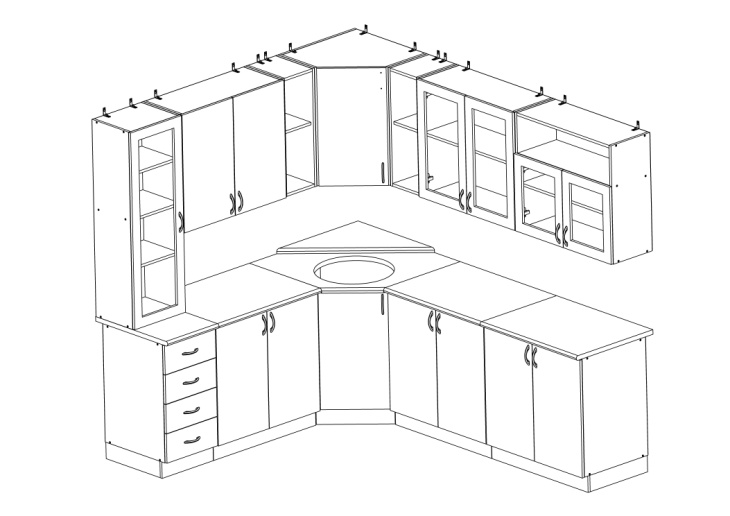 ЛДСП1781017000Кухонный гарнитур«СМАК» 2050*2450(компл-я секциями 400; 800; 850*850;800;800 +сушка на 800)Кухонный гарнитур«СМАК» 2050*2450(компл-я секциями 400; 800; 850*850;800;800 +сушка на 800)Рамка МДФ(мыло, фрезерованная)1997019060Кухонный гарнитур«СМАК» 2050*2450(компл-я секциями 400; 800; 850*850;800;800 +сушка на 800)Кухонный гарнитур«СМАК» 2050*2450(компл-я секциями 400; 800; 850*850;800;800 +сушка на 800)МДФ матовый2267021640Кухонный гарнитур«СМАК» 2050*2450(компл-я секциями 400; 800; 850*850;800;800 +сушка на 800)Кухонный гарнитур«СМАК» 2050*2450(компл-я секциями 400; 800; 850*850;800;800 +сушка на 800)МДФ глянцевый2427023160Кухонный гарнитур«СМАК» 2050*2450(компл-я секциями 400; 800; 850*850;800;800 +сушка на 800)Кухонный гарнитур«СМАК» 2050*2450(компл-я секциями 400; 800; 850*850;800;800 +сушка на 800)Мойка круглая11601160Кухонный гарнитур «СМАК-1» 2000(компл-я секциями 800; 800; 400 +сушка на 800)Кухонный гарнитур «СМАК-1» 2000(компл-я секциями 800; 800; 400 +сушка на 800)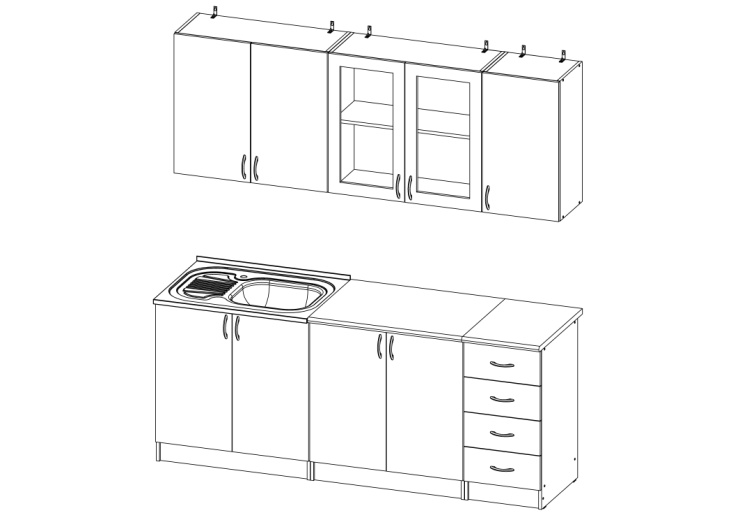 ЛДСП78307480Кухонный гарнитур «СМАК-1» 2000(компл-я секциями 800; 800; 400 +сушка на 800)Кухонный гарнитур «СМАК-1» 2000(компл-я секциями 800; 800; 400 +сушка на 800)Рамка МДФ (мыло, фрезерованная)92108790Кухонный гарнитур «СМАК-1» 2000(компл-я секциями 800; 800; 400 +сушка на 800)Кухонный гарнитур «СМАК-1» 2000(компл-я секциями 800; 800; 400 +сушка на 800)МДФ матовый1051010030Кухонный гарнитур «СМАК-1» 2000(компл-я секциями 800; 800; 400 +сушка на 800)Кухонный гарнитур «СМАК-1» 2000(компл-я секциями 800; 800; 400 +сушка на 800)МДФ глянцевый1152010990Кухонный гарнитур «СМАК-1» 2000(компл-я секциями 800; 800; 400 +сушка на 800)Кухонный гарнитур «СМАК-1» 2000(компл-я секциями 800; 800; 400 +сушка на 800)Мойка 60*809109108290Кухонный гарнитур «СМАК-2» 1600(компл-я секциями 600; 600; 400 +сушка на 600)8290Кухонный гарнитур «СМАК-2» 1600(компл-я секциями 600; 600; 400 +сушка на 600)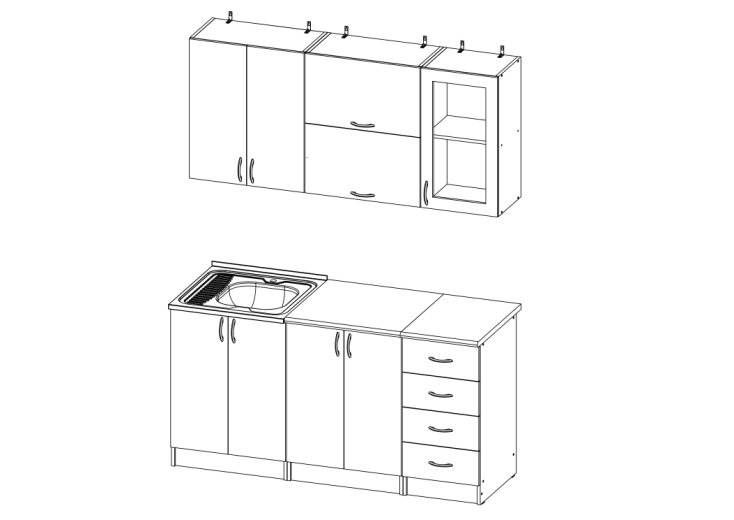 ЛДСП723069008290Кухонный гарнитур «СМАК-2» 1600(компл-я секциями 600; 600; 400 +сушка на 600)8290Кухонный гарнитур «СМАК-2» 1600(компл-я секциями 600; 600; 400 +сушка на 600)Рамка МДФ (мыло, фрезерованная)838080008290Кухонный гарнитур «СМАК-2» 1600(компл-я секциями 600; 600; 400 +сушка на 600)8290Кухонный гарнитур «СМАК-2» 1600(компл-я секциями 600; 600; 400 +сушка на 600)МДФ матовый945090208290Кухонный гарнитур «СМАК-2» 1600(компл-я секциями 600; 600; 400 +сушка на 600)8290Кухонный гарнитур «СМАК-2» 1600(компл-я секциями 600; 600; 400 +сушка на 600)МДФ глянцевый        1026098008290Кухонный гарнитур «СМАК-2» 1600(компл-я секциями 600; 600; 400 +сушка на 600)8290Кухонный гарнитур «СМАК-2» 1600(компл-я секциями 600; 600; 400 +сушка на 600)Мойка 60*60880880МатериалЦена, руб.Цена, руб.МатериалДо 100 тыс.руб.Свыше 100 тыс.руб.Кухонный гарнитур «СМАК-3» 1450*1850(компл-я секциями 600; 850*850; 600; 400 +сушка на 600)Кухонный гарнитур «СМАК-3» 1450*1850(компл-я секциями 600; 850*850; 600; 400 +сушка на 600)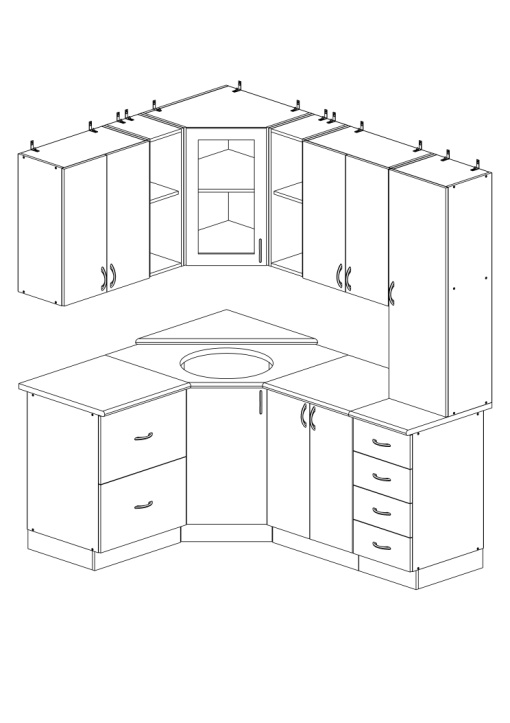 ЛДСП1403013390Кухонный гарнитур «СМАК-3» 1450*1850(компл-я секциями 600; 850*850; 600; 400 +сушка на 600)Кухонный гарнитур «СМАК-3» 1450*1850(компл-я секциями 600; 850*850; 600; 400 +сушка на 600)Рамка МДФ (мыло, фрезерованная) 1557014860Кухонный гарнитур «СМАК-3» 1450*1850(компл-я секциями 600; 850*850; 600; 400 +сушка на 600)Кухонный гарнитур «СМАК-3» 1450*1850(компл-я секциями 600; 850*850; 600; 400 +сушка на 600)МДФ матовый1731016530Кухонный гарнитур «СМАК-3» 1450*1850(компл-я секциями 600; 850*850; 600; 400 +сушка на 600)Кухонный гарнитур «СМАК-3» 1450*1850(компл-я секциями 600; 850*850; 600; 400 +сушка на 600)МДФ глянцевый1837017540Кухонный гарнитур «СМАК-3» 1450*1850(компл-я секциями 600; 850*850; 600; 400 +сушка на 600)Кухонный гарнитур «СМАК-3» 1450*1850(компл-я секциями 600; 850*850; 600; 400 +сушка на 600)Мойка круглая116011608680Кухонный гарнитур «СМАК-4» 1800(компл-я секциями 600; 800; 400 +сушка на 600)8680Кухонный гарнитур «СМАК-4» 1800(компл-я секциями 600; 800; 400 +сушка на 600)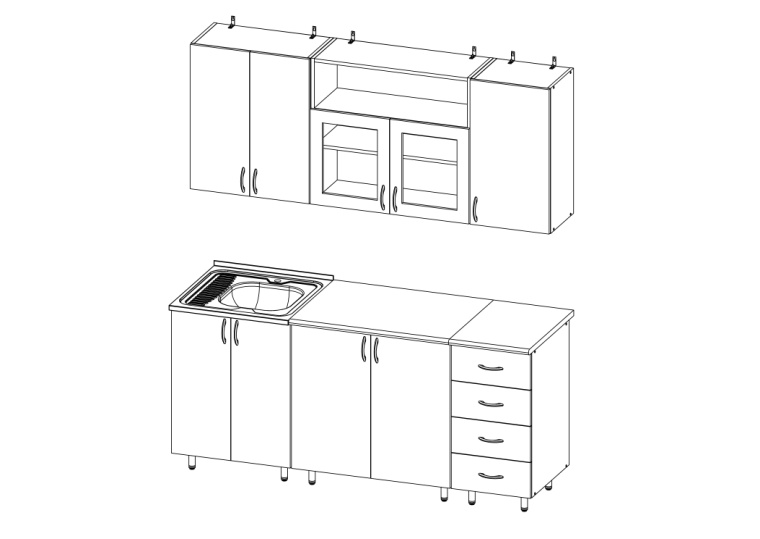 ЛДСП759072508680Кухонный гарнитур «СМАК-4» 1800(компл-я секциями 600; 800; 400 +сушка на 600)8680Кухонный гарнитур «СМАК-4» 1800(компл-я секциями 600; 800; 400 +сушка на 600)Рамка МДФ (мыло, фрезерованная)880084008680Кухонный гарнитур «СМАК-4» 1800(компл-я секциями 600; 800; 400 +сушка на 600)8680Кухонный гарнитур «СМАК-4» 1800(компл-я секциями 600; 800; 400 +сушка на 600)МДФ матовый992094708680Кухонный гарнитур «СМАК-4» 1800(компл-я секциями 600; 800; 400 +сушка на 600)8680Кухонный гарнитур «СМАК-4» 1800(компл-я секциями 600; 800; 400 +сушка на 600)МДФ глянцевый10750102608680Кухонный гарнитур «СМАК-4» 1800(компл-я секциями 600; 800; 400 +сушка на 600)8680Кухонный гарнитур «СМАК-4» 1800(компл-я секциями 600; 800; 400 +сушка на 600)Мойка 60*60880880Кухонный гарнитур «СМАК-5» 1650*2050(компл-я секциями 800; 850*850; 800; 400 +сушка на 800)Кухонный гарнитур «СМАК-5» 1650*2050(компл-я секциями 800; 850*850; 800; 400 +сушка на 800)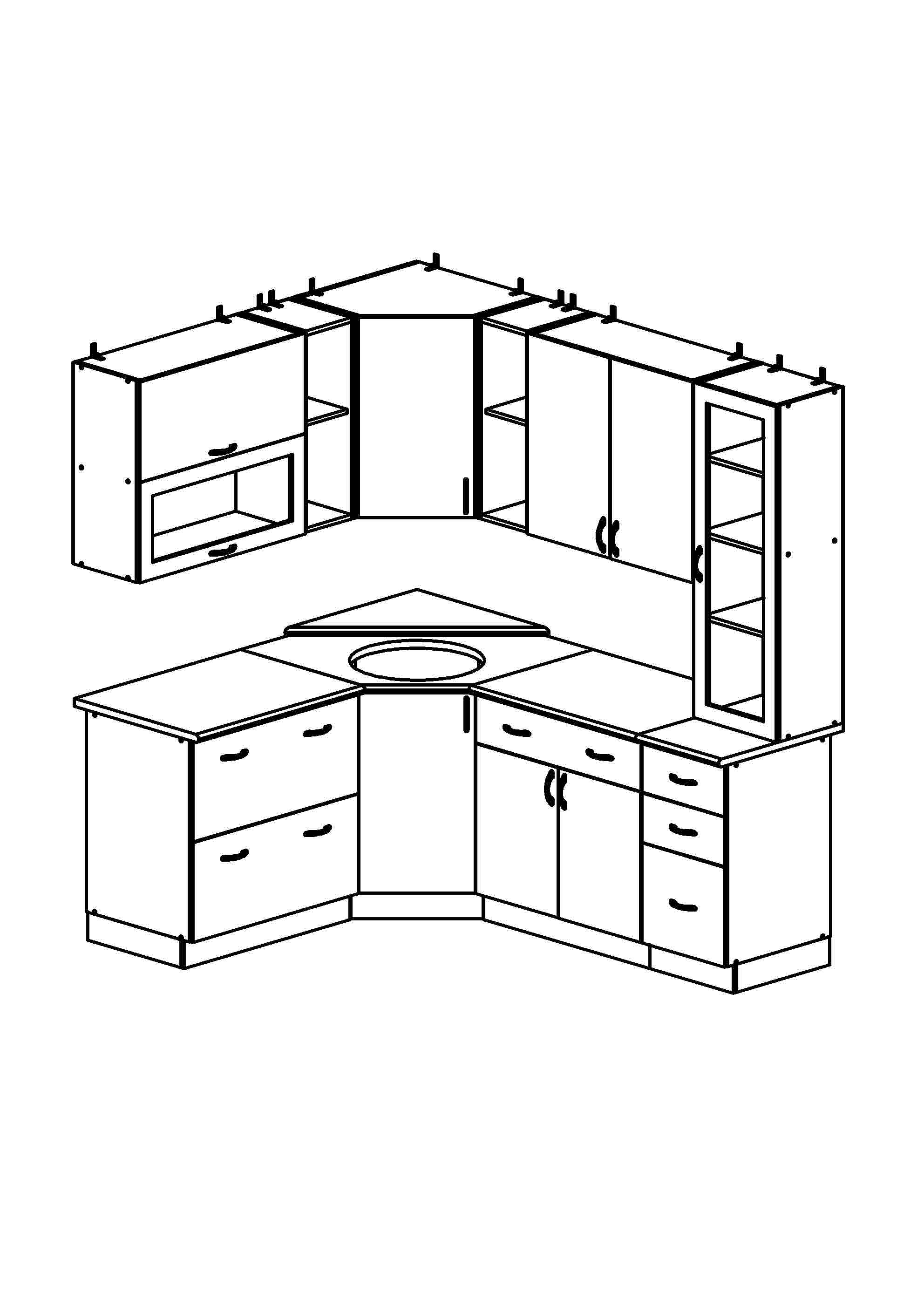 Кухонный гарнитур «СМАК-5» 1650*2050(компл-я секциями 800; 850*850; 800; 400 +сушка на 800)Кухонный гарнитур «СМАК-5» 1650*2050(компл-я секциями 800; 850*850; 800; 400 +сушка на 800)МДФ матовый1956018670Кухонный гарнитур «СМАК-5» 1650*2050(компл-я секциями 800; 850*850; 800; 400 +сушка на 800)Кухонный гарнитур «СМАК-5» 1650*2050(компл-я секциями 800; 850*850; 800; 400 +сушка на 800)МДФ глянцевый2083019890Кухонный гарнитур «СМАК-5» 1650*2050(компл-я секциями 800; 850*850; 800; 400 +сушка на 800)Кухонный гарнитур «СМАК-5» 1650*2050(компл-я секциями 800; 850*850; 800; 400 +сушка на 800)Мойка круглая11601160Кухонный гарнитур «СМАК-6» 1800(компл-я секциями 600; 600; 600; 400 +сушка на 600)Кухонный гарнитур «СМАК-6» 1800(компл-я секциями 600; 600; 600; 400 +сушка на 600)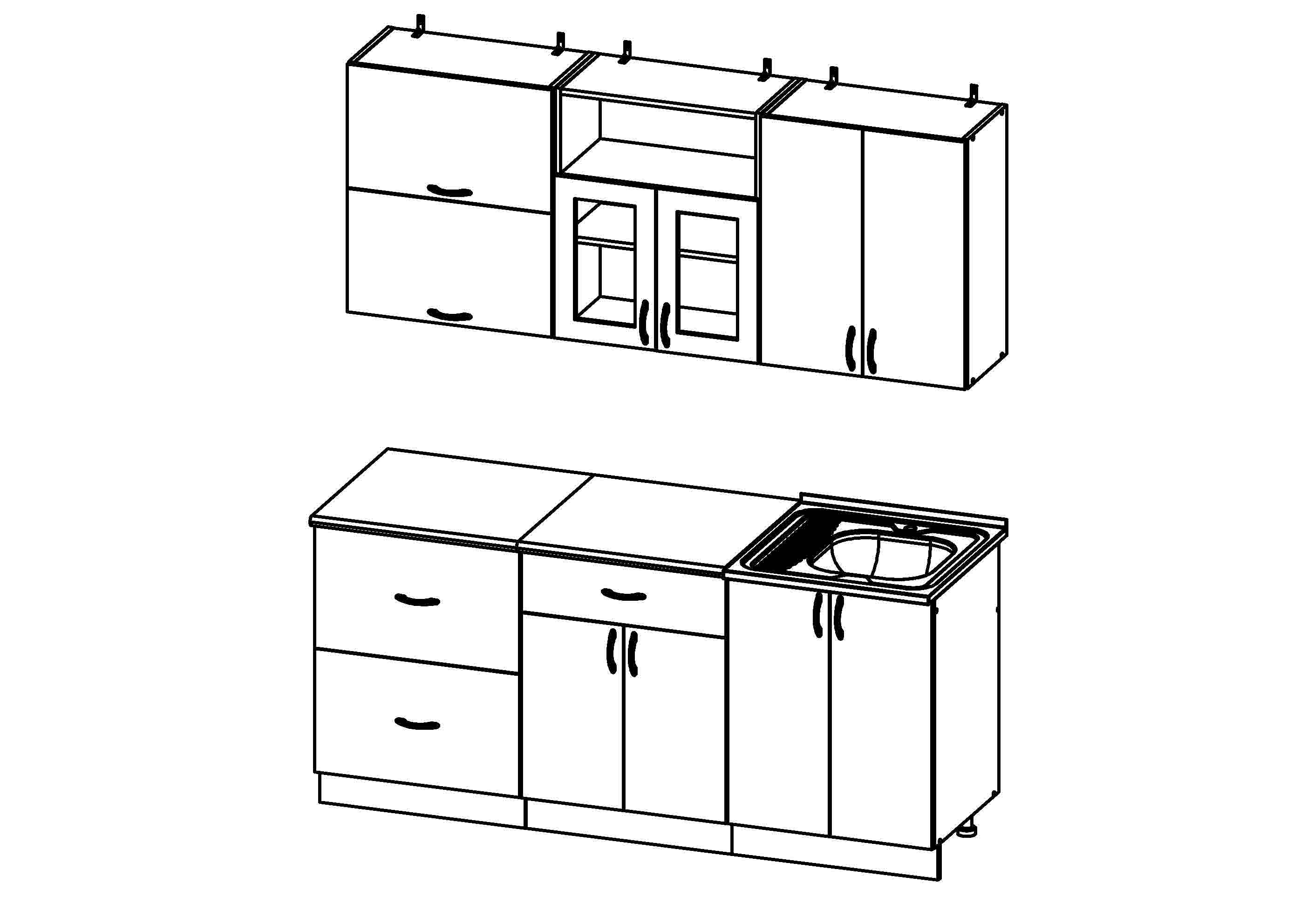 Кухонный гарнитур «СМАК-6» 1800(компл-я секциями 600; 600; 600; 400 +сушка на 600)Кухонный гарнитур «СМАК-6» 1800(компл-я секциями 600; 600; 600; 400 +сушка на 600)МДФ матовый103409870Кухонный гарнитур «СМАК-6» 1800(компл-я секциями 600; 600; 600; 400 +сушка на 600)Кухонный гарнитур «СМАК-6» 1800(компл-я секциями 600; 600; 600; 400 +сушка на 600)МДФ глянцевый1121010700Кухонный гарнитур «СМАК-6» 1800(компл-я секциями 600; 600; 600; 400 +сушка на 600)Кухонный гарнитур «СМАК-6» 1800(компл-я секциями 600; 600; 600; 400 +сушка на 600)Мойка 60*60880880МатериалЦена, руб.Цена, руб.МатериалДо 100 тыс.руб.Свыше 100 тыс.руб. Кухонный гарнитур «СМАК-7» 1600(компл-я секциями 400; 600; 600 +сушка на 600)Кухонный гарнитур «СМАК-7» 1600(компл-я секциями 400; 600; 600 +сушка на 600)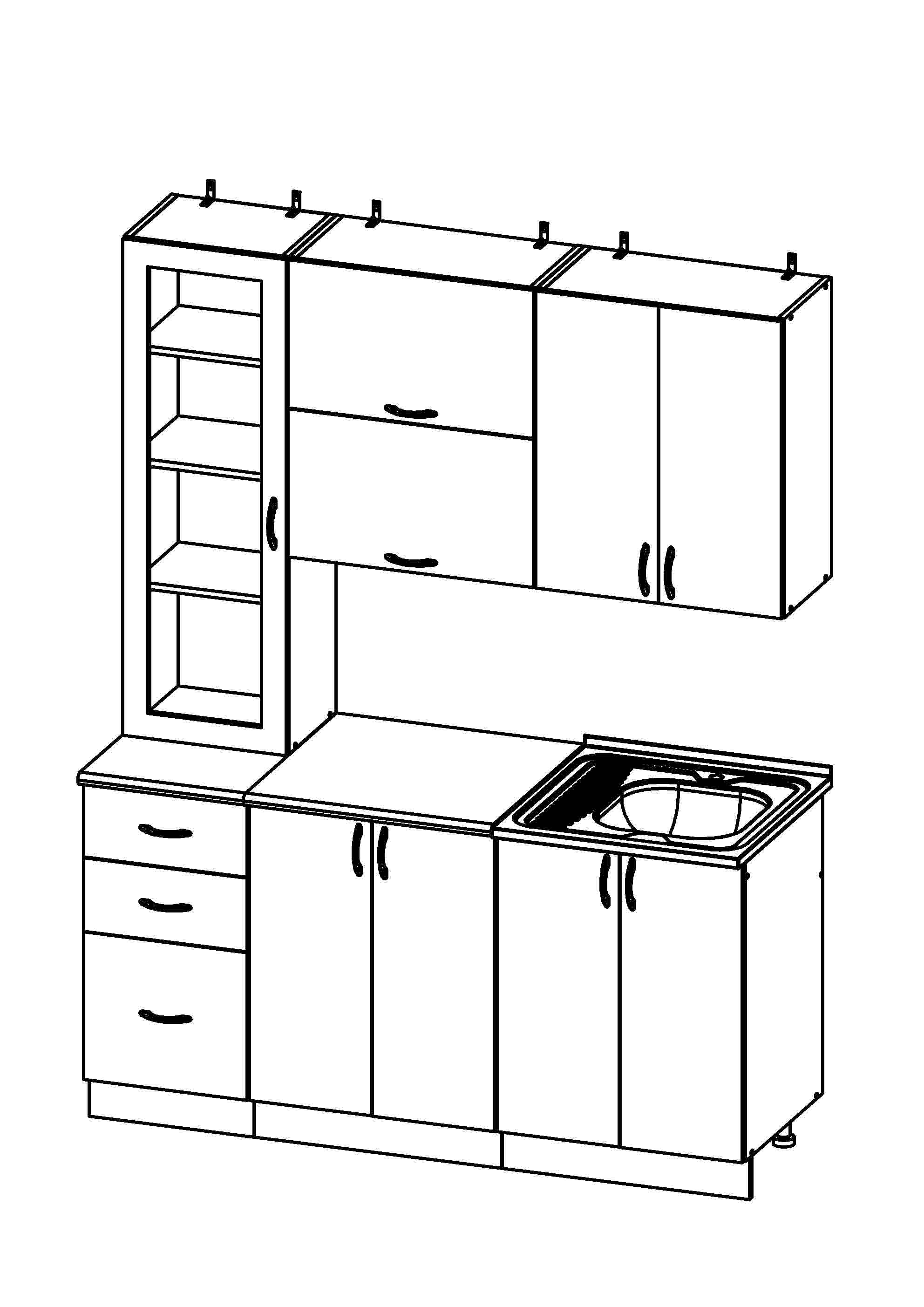 Кухонный гарнитур «СМАК-7» 1600(компл-я секциями 400; 600; 600 +сушка на 600)Кухонный гарнитур «СМАК-7» 1600(компл-я секциями 400; 600; 600 +сушка на 600)МДФ матовый100909630Кухонный гарнитур «СМАК-7» 1600(компл-я секциями 400; 600; 600 +сушка на 600)Кухонный гарнитур «СМАК-7» 1600(компл-я секциями 400; 600; 600 +сушка на 600)МДФ глянцевый1098010480Кухонный гарнитур «СМАК-7» 1600(компл-я секциями 400; 600; 600 +сушка на 600)Кухонный гарнитур «СМАК-7» 1600(компл-я секциями 400; 600; 600 +сушка на 600)Мойка 60*60880880Кухонный гарнитур «СМАК-8» 2000(компл-я секциями 800; 800; 400 +сушка на 800)Кухонный гарнитур «СМАК-8» 2000(компл-я секциями 800; 800; 400 +сушка на 800)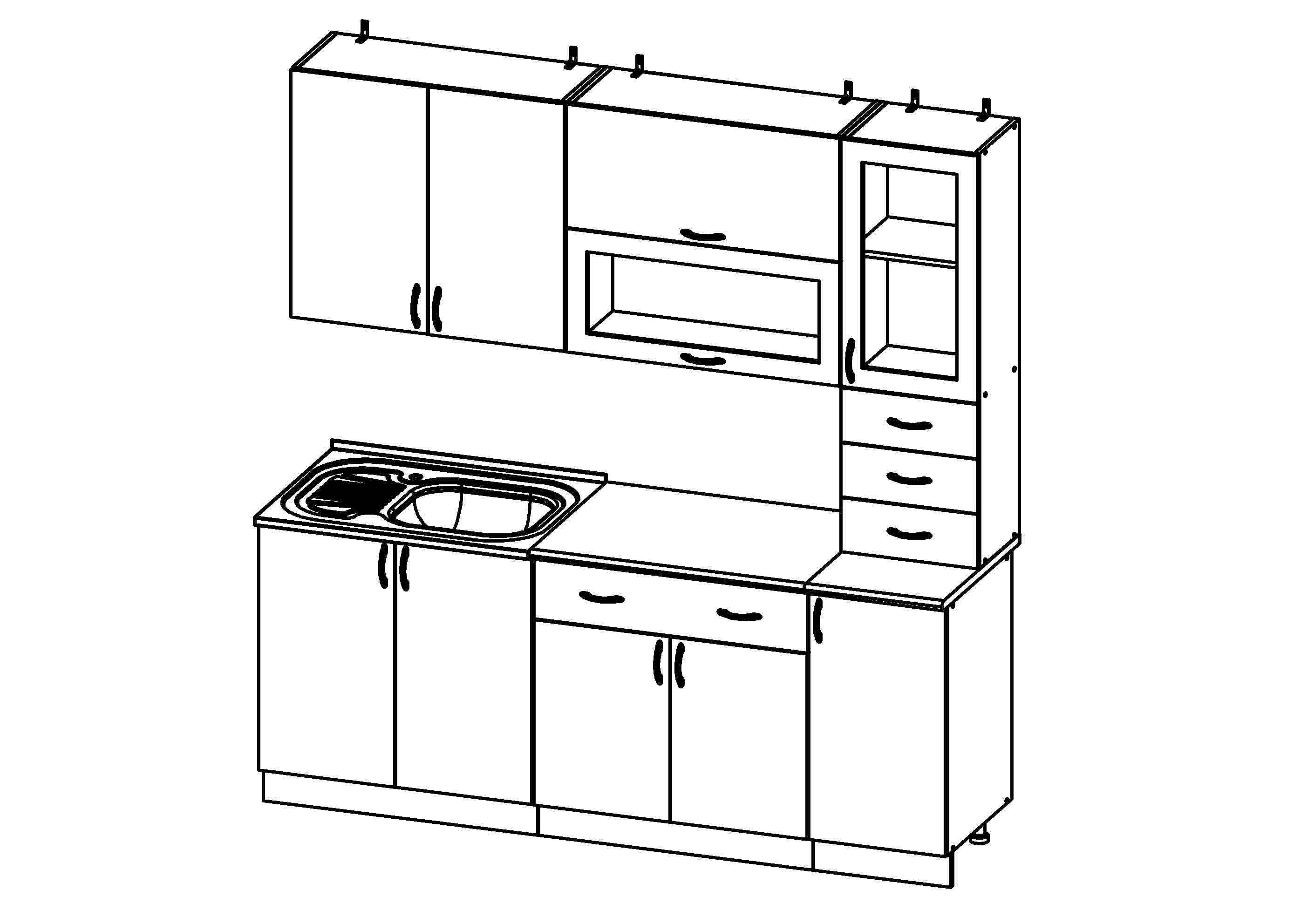 Кухонный гарнитур «СМАК-8» 2000(компл-я секциями 800; 800; 400 +сушка на 800)Кухонный гарнитур «СМАК-8» 2000(компл-я секциями 800; 800; 400 +сушка на 800)МДФ матовый       1139010870Кухонный гарнитур «СМАК-8» 2000(компл-я секциями 800; 800; 400 +сушка на 800)Кухонный гарнитур «СМАК-8» 2000(компл-я секциями 800; 800; 400 +сушка на 800)МДФ глянцевый1244011880Кухонный гарнитур «СМАК-8» 2000(компл-я секциями 800; 800; 400 +сушка на 800)Кухонный гарнитур «СМАК-8» 2000(компл-я секциями 800; 800; 400 +сушка на 800)Мойка 60*80910910Кухонный гарнитур «СМАК-9» 1500(компл-я секциями 400; 300; 800 +сушка на 800)Кухонный гарнитур «СМАК-9» 1500(компл-я секциями 400; 300; 800 +сушка на 800)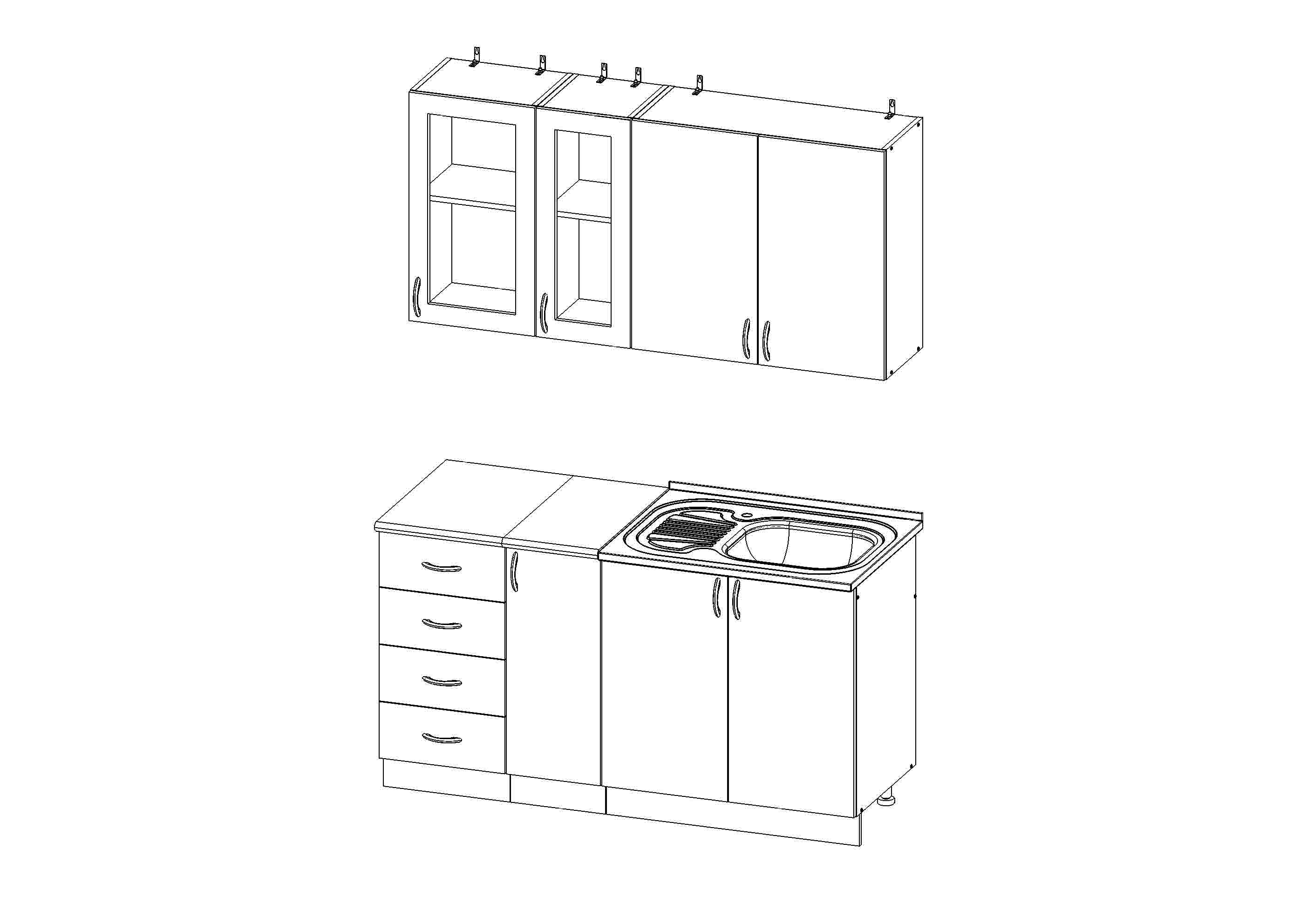 Кухонный гарнитур «СМАК-9» 1500(компл-я секциями 400; 300; 800 +сушка на 800)Кухонный гарнитур «СМАК-9» 1500(компл-я секциями 400; 300; 800 +сушка на 800)МДФ матовый84608070Кухонный гарнитур «СМАК-9» 1500(компл-я секциями 400; 300; 800 +сушка на 800)Кухонный гарнитур «СМАК-9» 1500(компл-я секциями 400; 300; 800 +сушка на 800)МДФ глянцевый92308810Кухонный гарнитур «СМАК-9» 1500(компл-я секциями 400; 300; 800 +сушка на 800)Кухонный гарнитур «СМАК-9» 1500(компл-я секциями 400; 300; 800 +сушка на 800)Мойка 60*80910910Кухонный гарнитур «СМАК-10» 1600(компл-я секциями 800; 800+сушка на 800)Кухонный гарнитур «СМАК-10» 1600(компл-я секциями 800; 800+сушка на 800)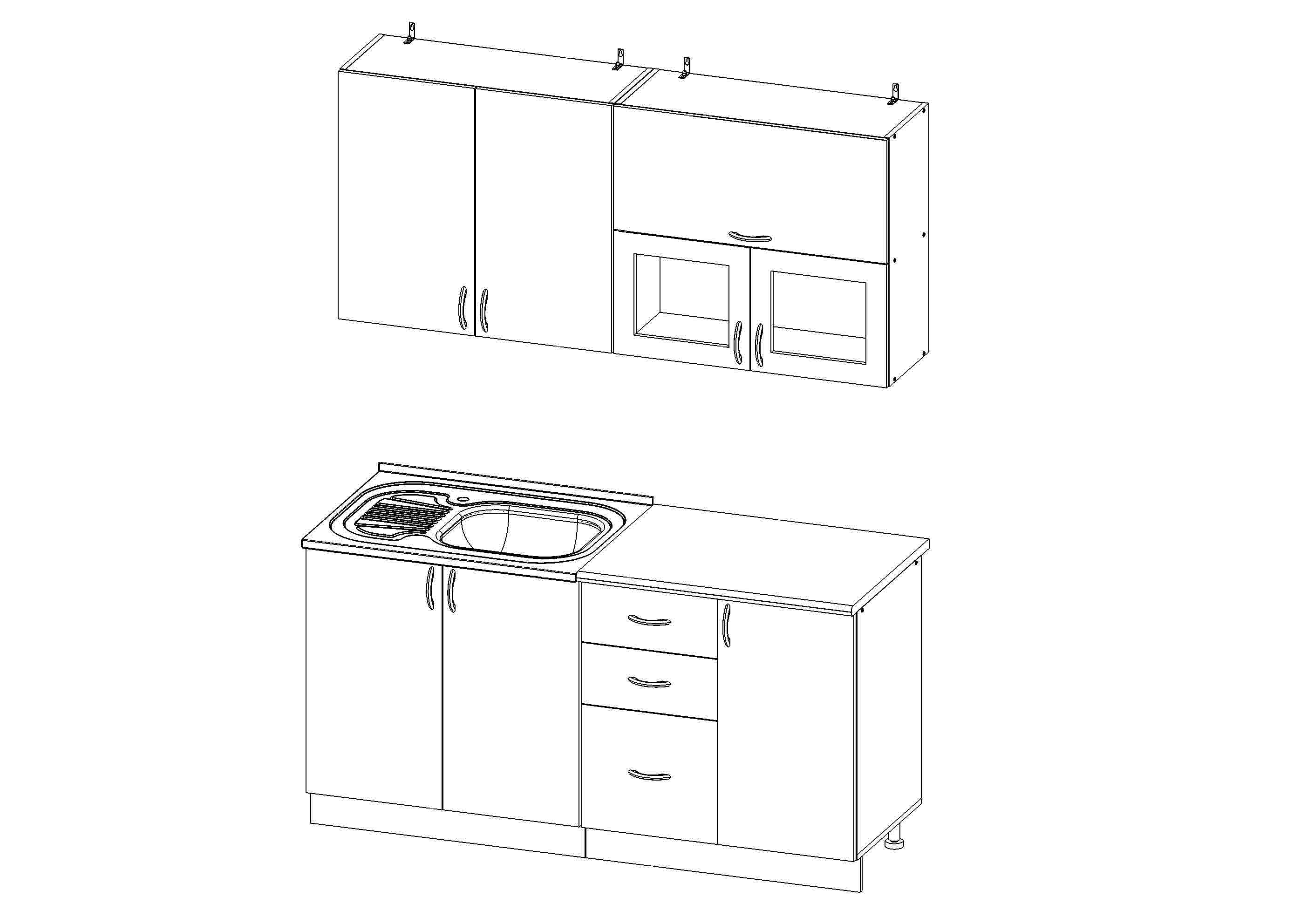 Кухонный гарнитур «СМАК-10» 1600(компл-я секциями 800; 800+сушка на 800)Кухонный гарнитур «СМАК-10» 1600(компл-я секциями 800; 800+сушка на 800)МДФ матовый82207840Кухонный гарнитур «СМАК-10» 1600(компл-я секциями 800; 800+сушка на 800)Кухонный гарнитур «СМАК-10» 1600(компл-я секциями 800; 800+сушка на 800)МДФ глянцевый89708560Кухонный гарнитур «СМАК-10» 1600(компл-я секциями 800; 800+сушка на 800)Кухонный гарнитур «СМАК-10» 1600(компл-я секциями 800; 800+сушка на 800)Мойка 60*80910910МатериалЦена, руб.Цена, руб.МатериалДо 100 тыс.руб.Свыше 100 тыс.руб. Кухонный гарнитур «СМАК-11» 1700(компл-я секциями 800; 600; 300 +сушка на 800)Кухонный гарнитур «СМАК-11» 1700(компл-я секциями 800; 600; 300 +сушка на 800)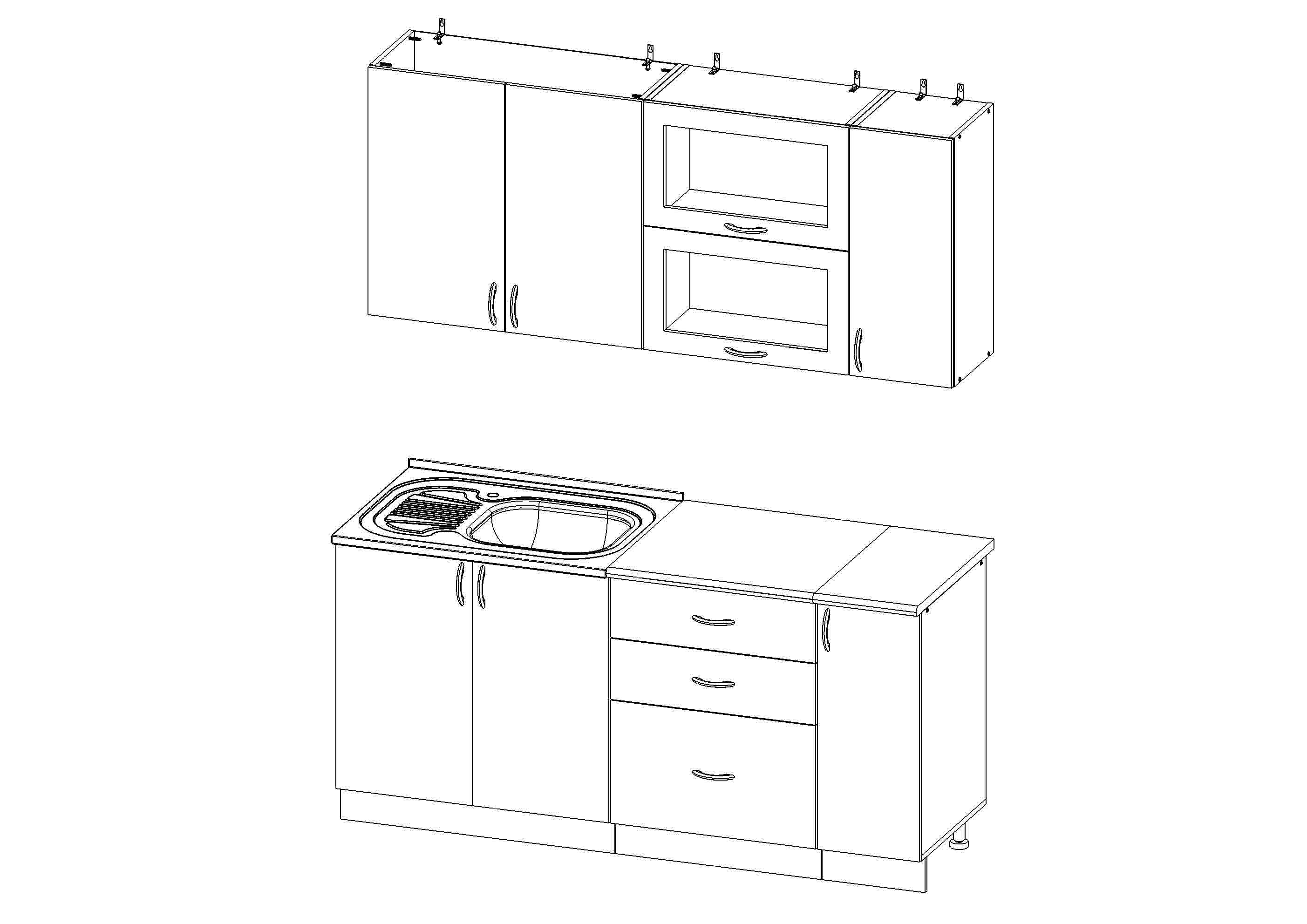 Кухонный гарнитур «СМАК-11» 1700(компл-я секциями 800; 600; 300 +сушка на 800)Кухонный гарнитур «СМАК-11» 1700(компл-я секциями 800; 600; 300 +сушка на 800)МДФ матовый94208990Кухонный гарнитур «СМАК-11» 1700(компл-я секциями 800; 600; 300 +сушка на 800)Кухонный гарнитур «СМАК-11» 1700(компл-я секциями 800; 600; 300 +сушка на 800)МДФ глянцевый102909820Кухонный гарнитур «СМАК-11» 1700(компл-я секциями 800; 600; 300 +сушка на 800)Кухонный гарнитур «СМАК-11» 1700(компл-я секциями 800; 600; 300 +сушка на 800)Мойка 60*80910910Кухонный гарнитур «СМАК-12» 1800(компл-я секциями 500; 800; 500 +сушка на 500)Кухонный гарнитур «СМАК-12» 1800(компл-я секциями 500; 800; 500 +сушка на 500)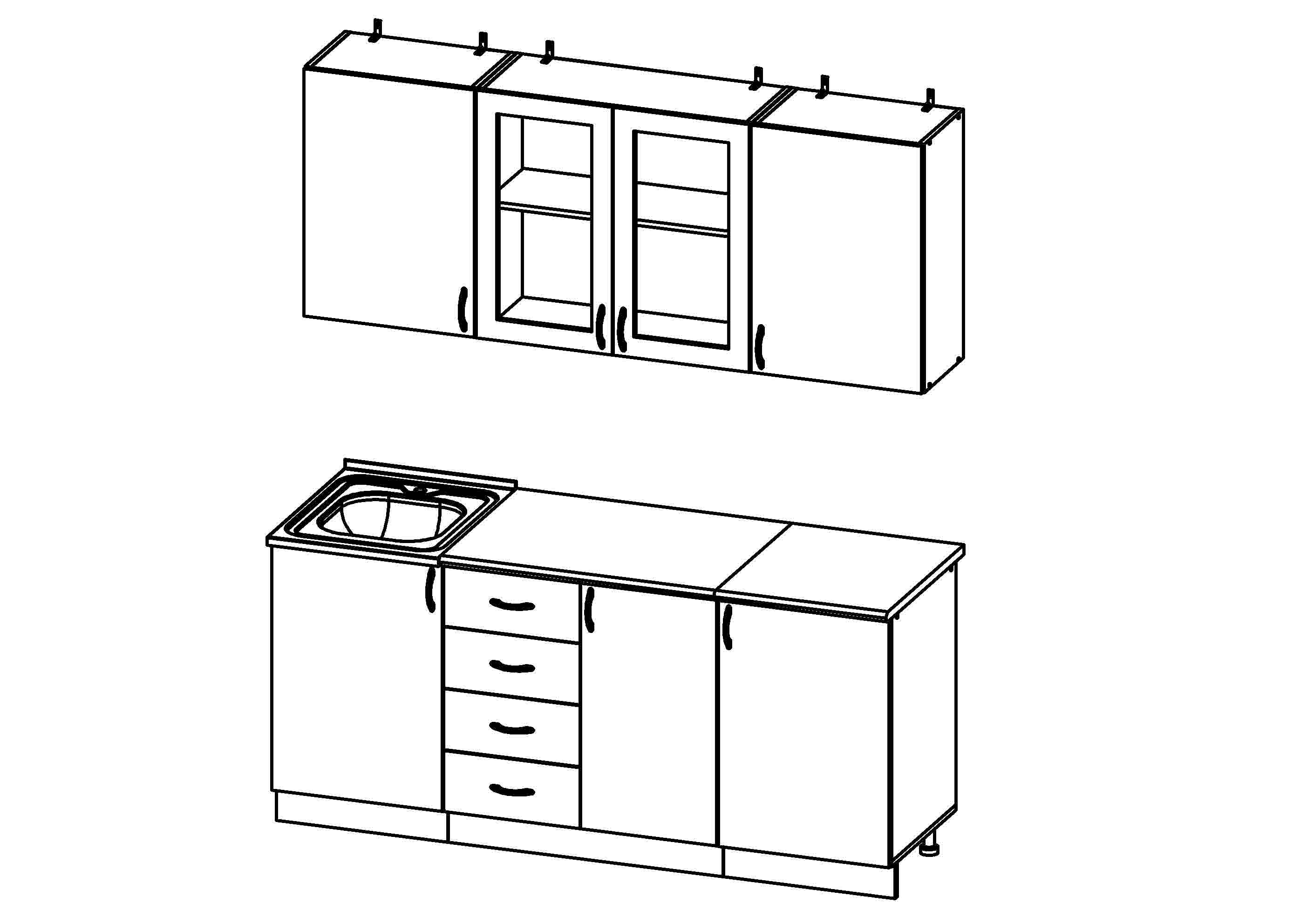 Кухонный гарнитур «СМАК-12» 1800(компл-я секциями 500; 800; 500 +сушка на 500)Кухонный гарнитур «СМАК-12» 1800(компл-я секциями 500; 800; 500 +сушка на 500)МДФ матовый102509790Кухонный гарнитур «СМАК-12» 1800(компл-я секциями 500; 800; 500 +сушка на 500)Кухонный гарнитур «СМАК-12» 1800(компл-я секциями 500; 800; 500 +сушка на 500)МДФ глянцевый1112010620Кухонный гарнитур «СМАК-12» 1800(компл-я секциями 500; 800; 500 +сушка на 500)Кухонный гарнитур «СМАК-12» 1800(компл-я секциями 500; 800; 500 +сушка на 500)Мойка 60*50880880Кухонный гарнитур «СМАК-13» 2200(компл-я секциями 800; 600; 800 Кухонный гарнитур «СМАК-13» 2200(компл-я секциями 800; 600; 800 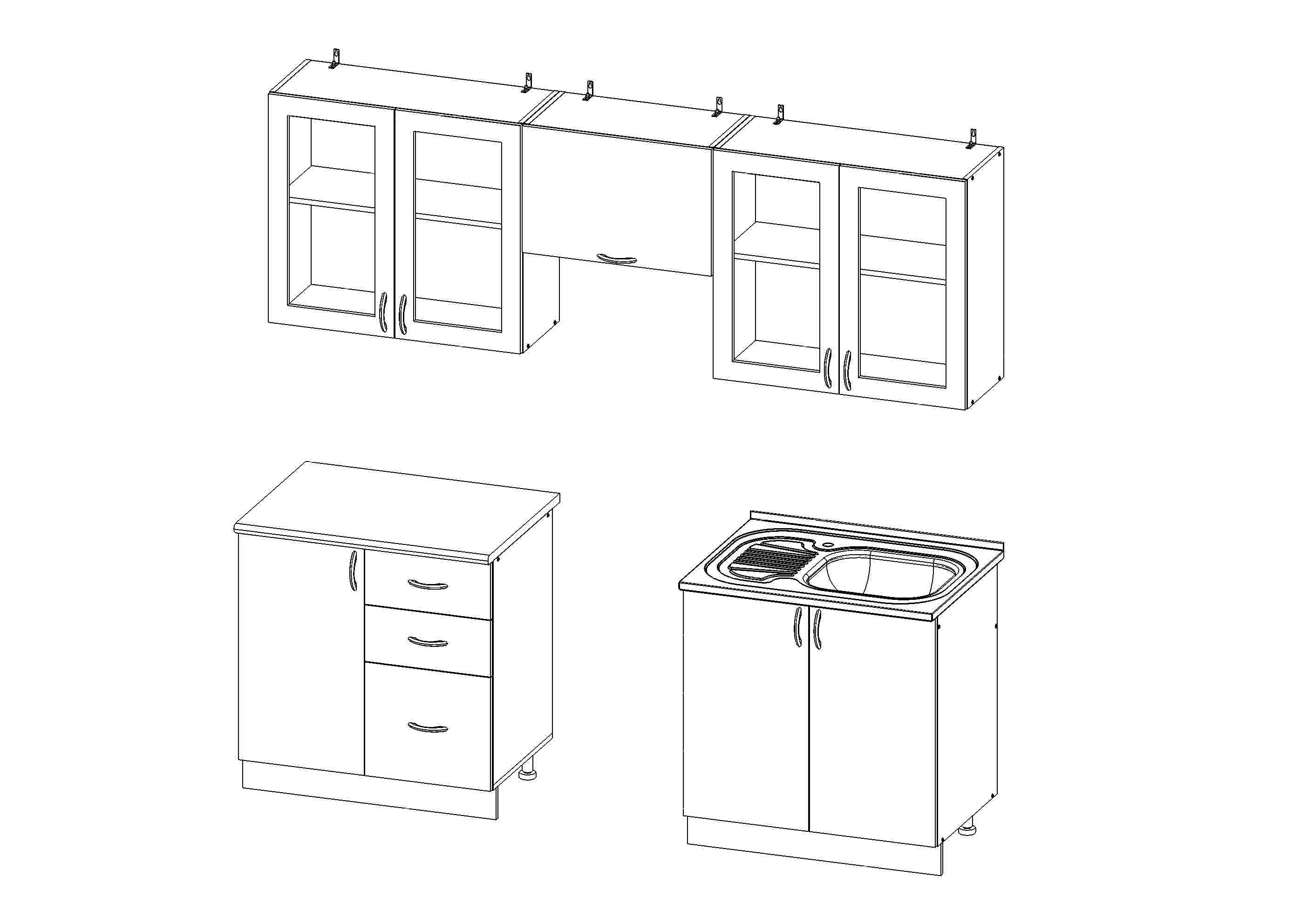 Кухонный гарнитур «СМАК-13» 2200(компл-я секциями 800; 600; 800 Кухонный гарнитур «СМАК-13» 2200(компл-я секциями 800; 600; 800 МДФ матовый92608840Кухонный гарнитур «СМАК-13» 2200(компл-я секциями 800; 600; 800 Кухонный гарнитур «СМАК-13» 2200(компл-я секциями 800; 600; 800 МДФ глянцевый100909630Кухонный гарнитур «СМАК-13» 2200(компл-я секциями 800; 600; 800 Кухонный гарнитур «СМАК-13» 2200(компл-я секциями 800; 600; 800 Мойка 60*80910910Кухонный гарнитур «СМАК-14» 1750*2550(компл-я секциями 300;600;850*850;800;600;300 +сушка на 600)Кухонный гарнитур «СМАК-14» 1750*2550(компл-я секциями 300;600;850*850;800;600;300 +сушка на 600)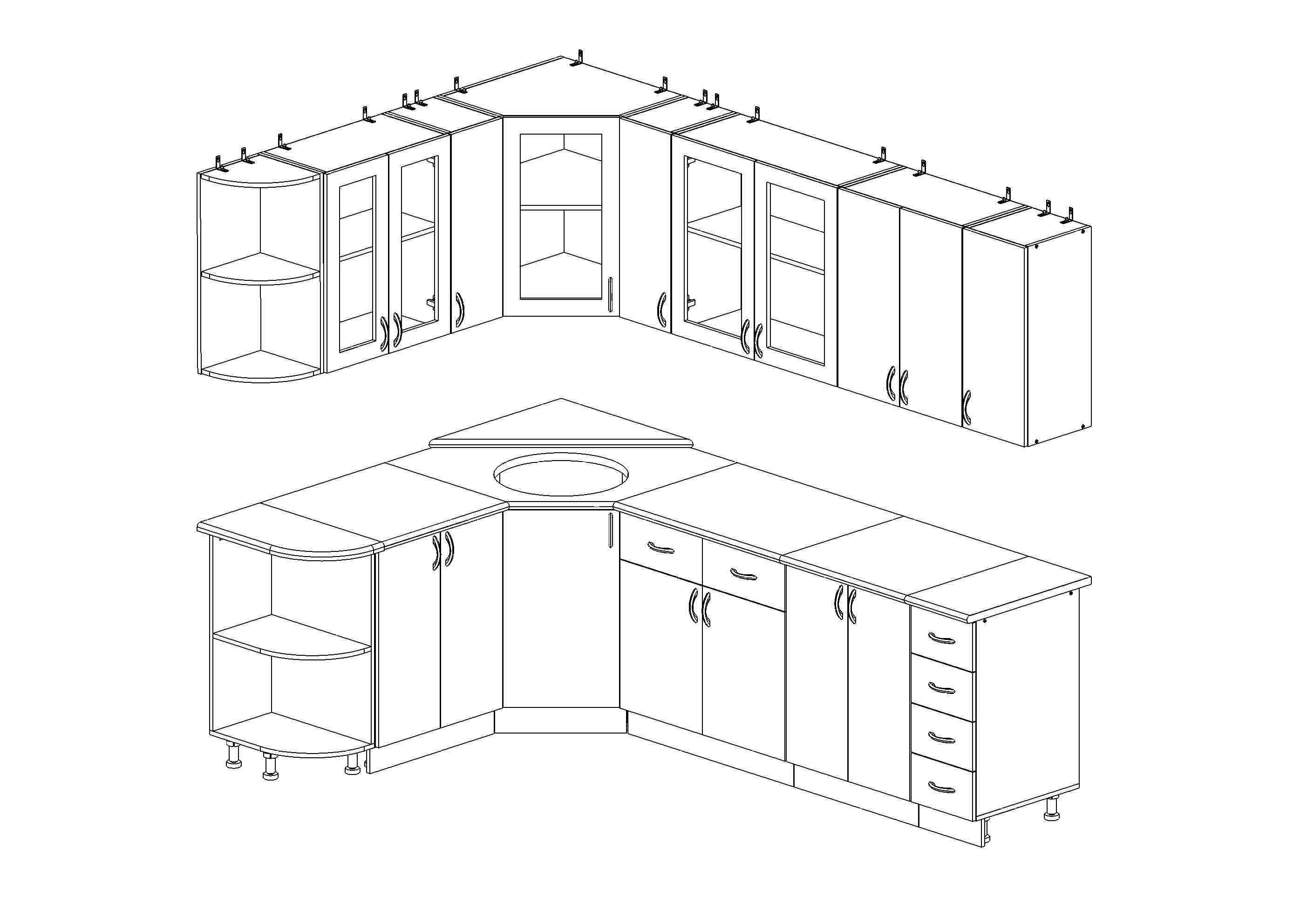 Кухонный гарнитур «СМАК-14» 1750*2550(компл-я секциями 300;600;850*850;800;600;300 +сушка на 600)Кухонный гарнитур «СМАК-14» 1750*2550(компл-я секциями 300;600;850*850;800;600;300 +сушка на 600)МДФ матовый2242021400Кухонный гарнитур «СМАК-14» 1750*2550(компл-я секциями 300;600;850*850;800;600;300 +сушка на 600)Кухонный гарнитур «СМАК-14» 1750*2550(компл-я секциями 300;600;850*850;800;600;300 +сушка на 600)МДФ глянцевый2385022760Кухонный гарнитур «СМАК-14» 1750*2550(компл-я секциями 300;600;850*850;800;600;300 +сушка на 600)Кухонный гарнитур «СМАК-14» 1750*2550(компл-я секциями 300;600;850*850;800;600;300 +сушка на 600)Мойка круглая11601160МатериалЦена, руб.Цена, руб.МатериалДо 100 тыс.руб.Свыше 100 тыс.руб. Кухонный гарнитур «СМАК-15» 2100*2650(компл-я секциями 400;150;700;850*850;400;600;400; 400 с барн.столом +сушка на 800)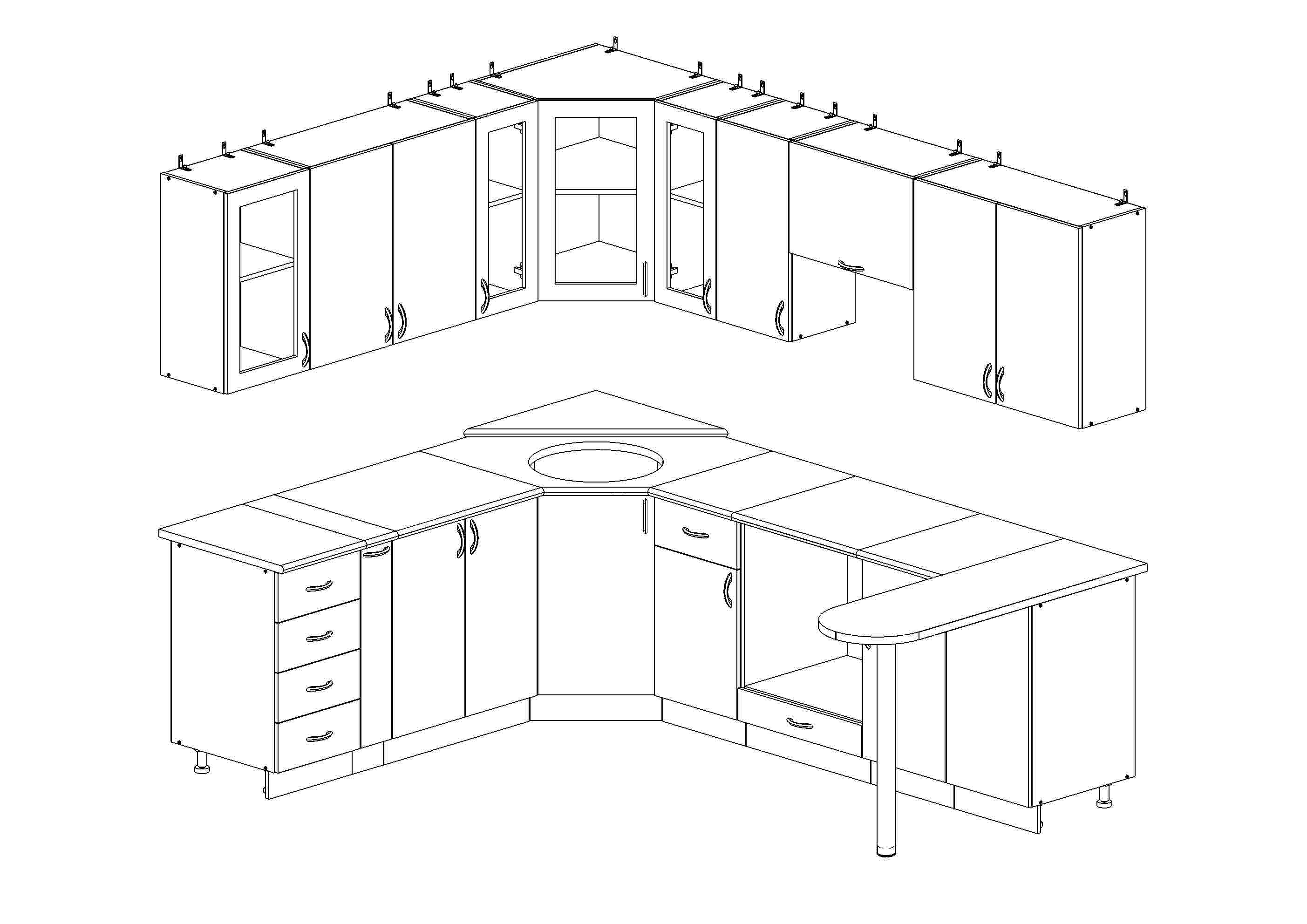 Кухонный гарнитур «СМАК-15» 2100*2650(компл-я секциями 400;150;700;850*850;400;600;400; 400 с барн.столом +сушка на 800)МДФ матовый2778026510Кухонный гарнитур «СМАК-15» 2100*2650(компл-я секциями 400;150;700;850*850;400;600;400; 400 с барн.столом +сушка на 800)МДФ глянцевый2944028100Кухонный гарнитур «СМАК-15» 2100*2650(компл-я секциями 400;150;700;850*850;400;600;400; 400 с барн.столом +сушка на 800)Мойка круглая11601160Кухонный гарнитур «СМАК-16» 2050*1650(компл-я секциями 400;800;850*850;800 +сушка на 800)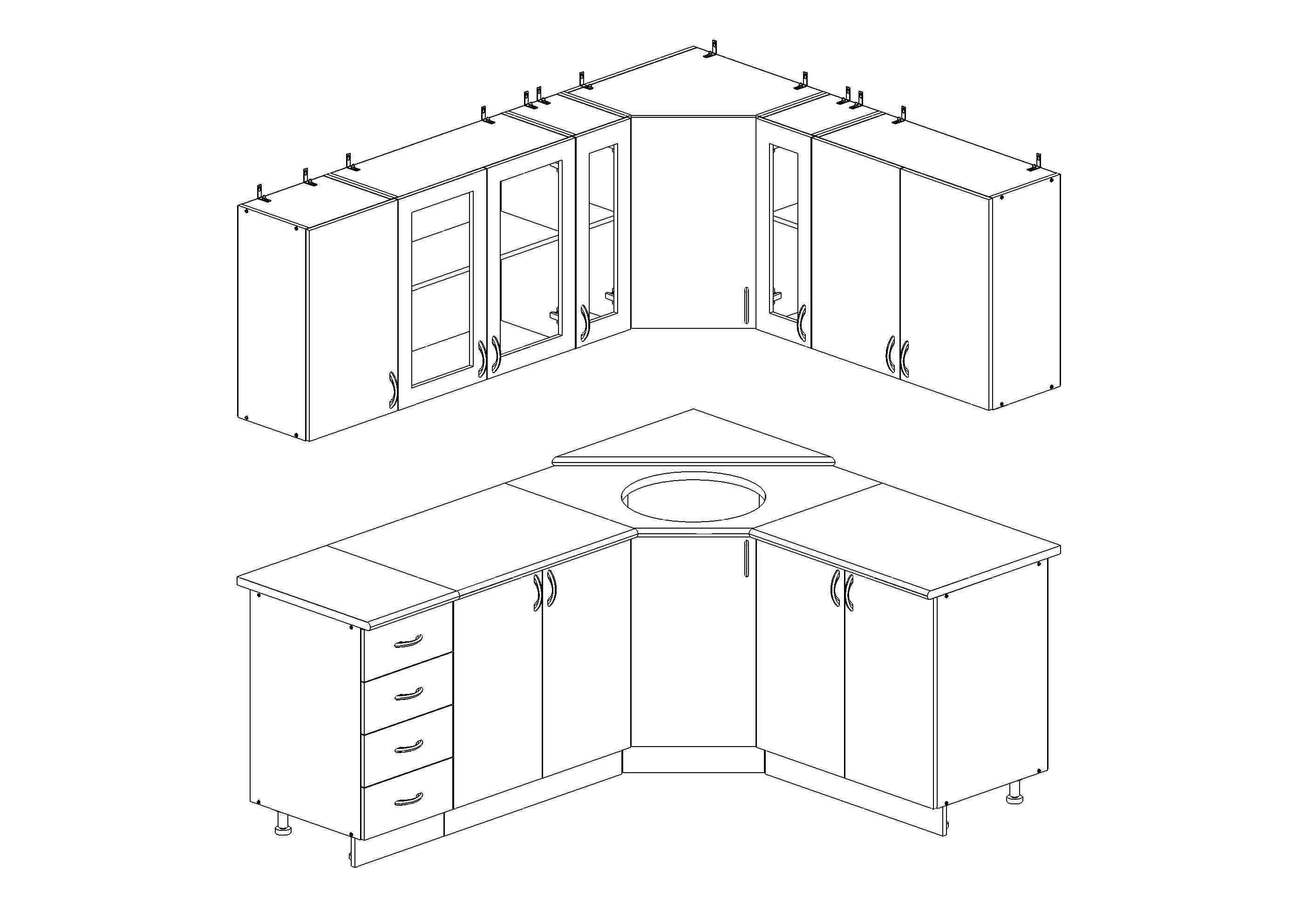 Кухонный гарнитур «СМАК-16» 2050*1650(компл-я секциями 400;800;850*850;800 +сушка на 800)МДФ матовый1851017670Кухонный гарнитур «СМАК-16» 2050*1650(компл-я секциями 400;800;850*850;800 +сушка на 800)МДФ глянцевый1983018930Кухонный гарнитур «СМАК-16» 2050*1650(компл-я секциями 400;800;850*850;800 +сушка на 800)Мойка круглая11601160Кухонный гарнитур «СМАК-17» 2100*1400(компл-я секциями 500; 400; 400; 800 мойка угл.; 400; 400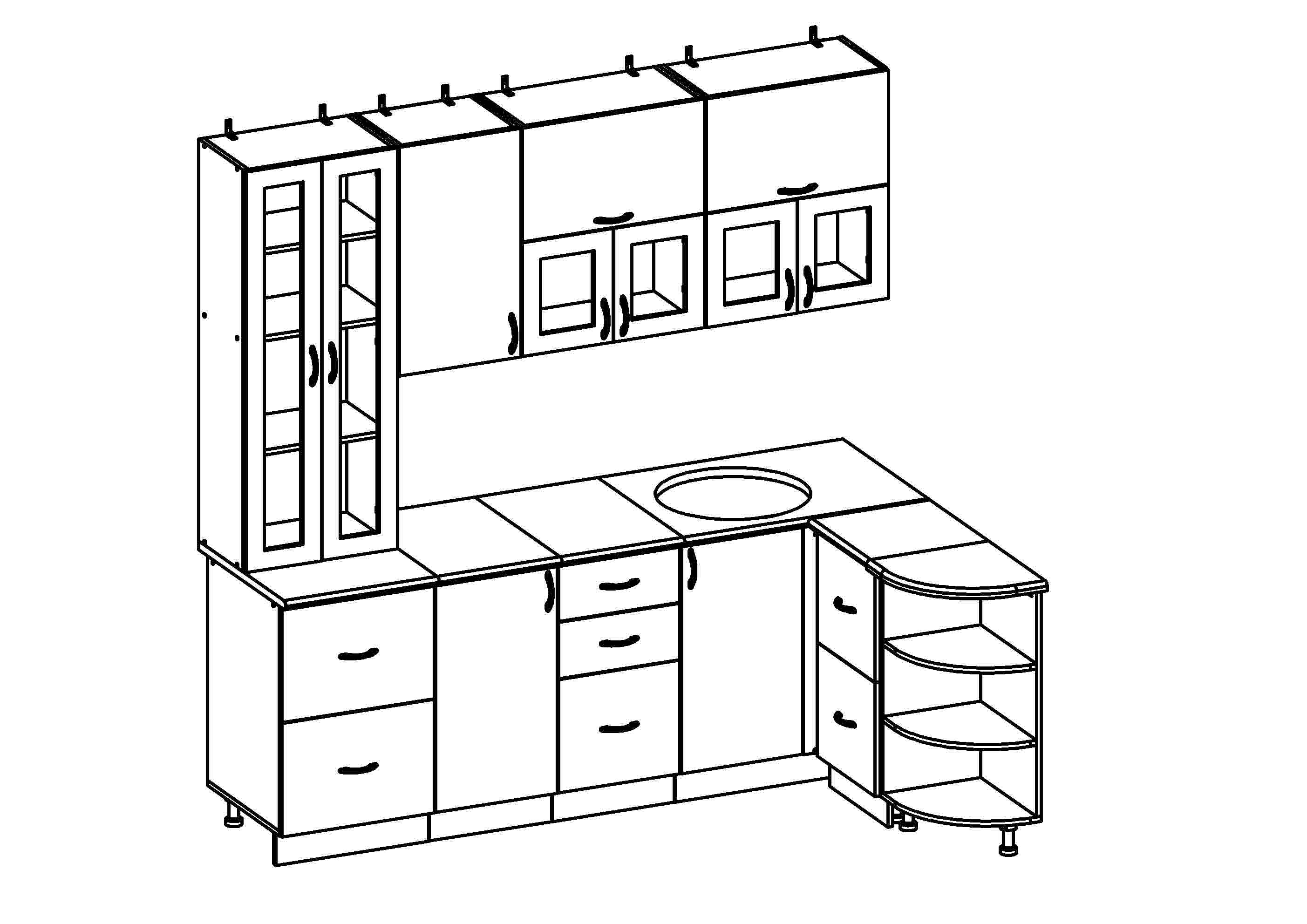 Кухонный гарнитур «СМАК-17» 2100*1400(компл-я секциями 500; 400; 400; 800 мойка угл.; 400; 400МДФ матовый1615015410Кухонный гарнитур «СМАК-17» 2100*1400(компл-я секциями 500; 400; 400; 800 мойка угл.; 400; 400МДФ глянцевый1726016470Кухонный гарнитур «СМАК-17» 2100*1400(компл-я секциями 500; 400; 400; 800 мойка угл.; 400; 400Мойка круглая11601160Кухонный гарнитур «СМАК-18» 1700*1400(компл-я секциями 500; 350; 850*850; 350; 200 +сушка на 800)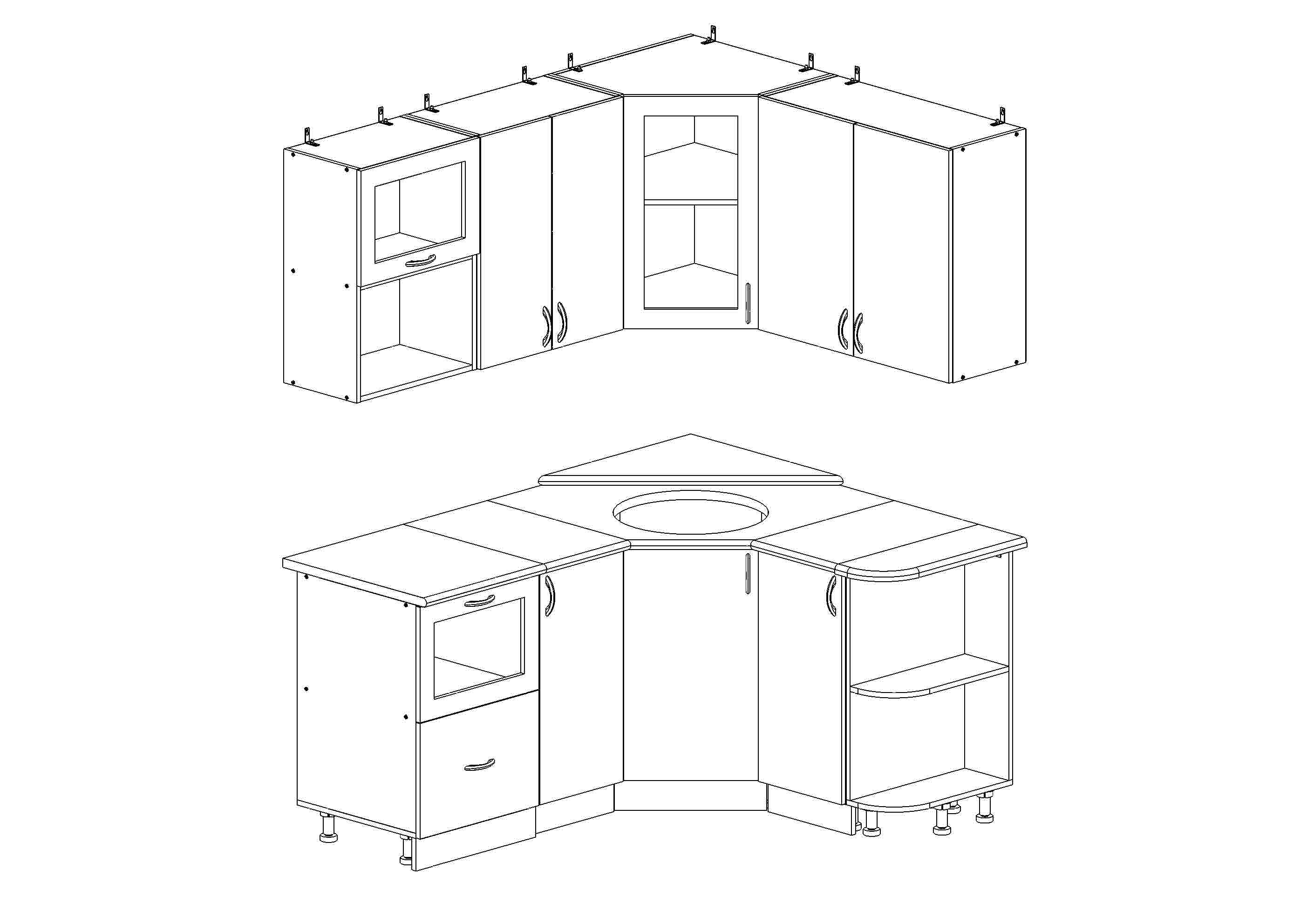 Кухонный гарнитур «СМАК-18» 1700*1400(компл-я секциями 500; 350; 850*850; 350; 200 +сушка на 800)МДФ матовый1511014430Кухонный гарнитур «СМАК-18» 1700*1400(компл-я секциями 500; 350; 850*850; 350; 200 +сушка на 800)МДФ глянцевый1609015360Кухонный гарнитур «СМАК-18» 1700*1400(компл-я секциями 500; 350; 850*850; 350; 200 +сушка на 800)Мойка круглая11601160До 100 тыс.руб.До 100 тыс.руб.Свыше 100 тыс.руб. Кухонный гарнитур «СМАК-19» 1800(компл-я секциями 800;400;600 +сушка на 800)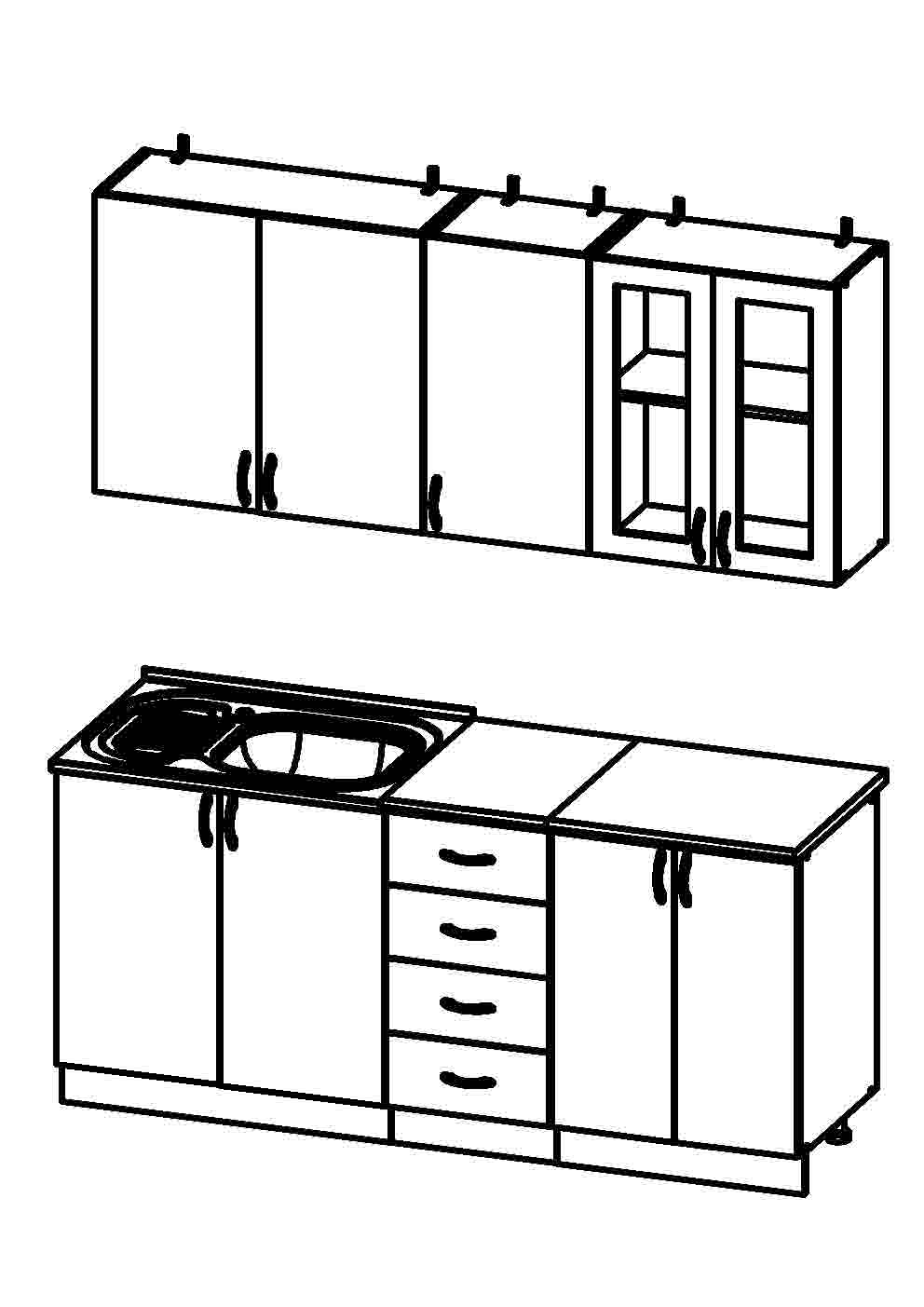 МДФ глянцевый 107201023010230Кухонный гарнитур «СМАК-19» 1800(компл-я секциями 800;400;600 +сушка на 800)Мойка 60*80910870870Кухонный гарнитур «СМАК-20» 2400(компл-я секциями 500;400;600;400;500 +сушка на 500)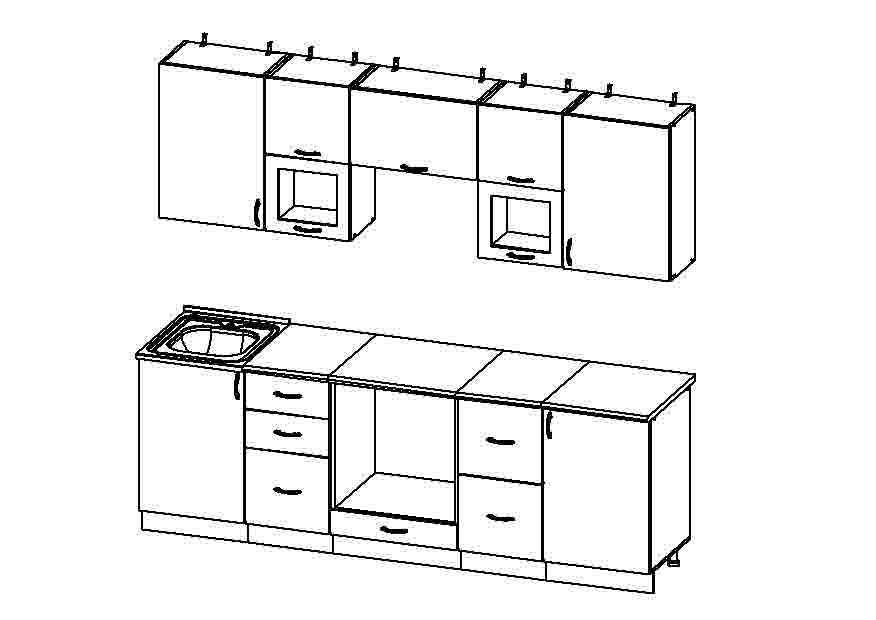 МДФ глянцевый с фотопечатью182601742017420Кухонный гарнитур «СМАК-20» 2400(компл-я секциями 500;400;600;400;500 +сушка на 500)Мойка 60*50880840840Кухонный гарнитур «СМАК-21» 1600(компл-я секциями 500; 500; 600 +сушка 500)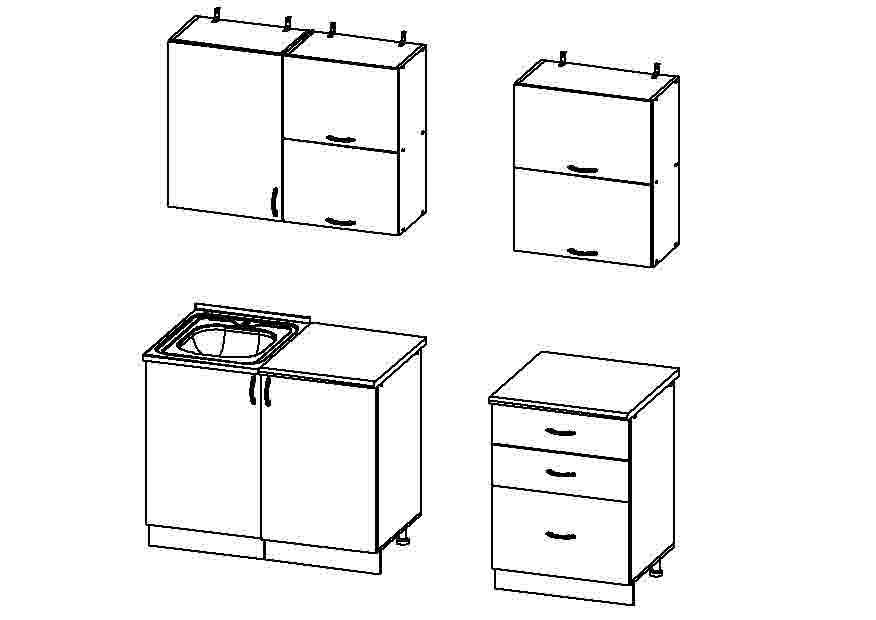 МДФ глянцевый с фотопечатью127401216012160Кухонный гарнитур «СМАК-21» 1600(компл-я секциями 500; 500; 600 +сушка 500)Мойка 60*50880840840Кухонный гарнитур «СМАК-22» 1800(компл-я секциями 600; 800; 400 +сушка на 800)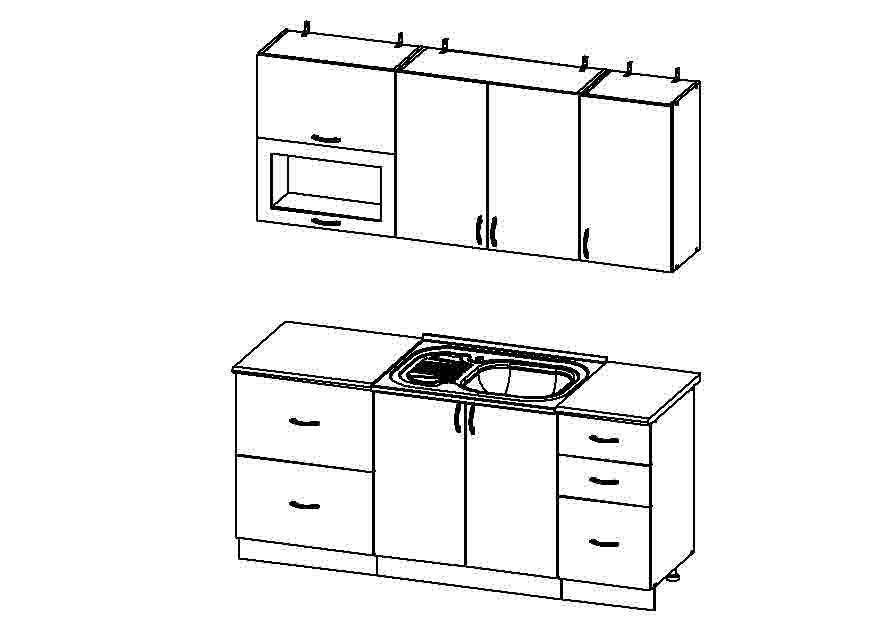 МДФ глянцевый с фотопечатью134101280012800Кухонный гарнитур «СМАК-22» 1800(компл-я секциями 600; 800; 400 +сушка на 800)Мойка 60*80910870870Кухонный гарнитур «СМАК-23» 2400(компл-я секциями 600; 800; 600;400 +сушка на 600)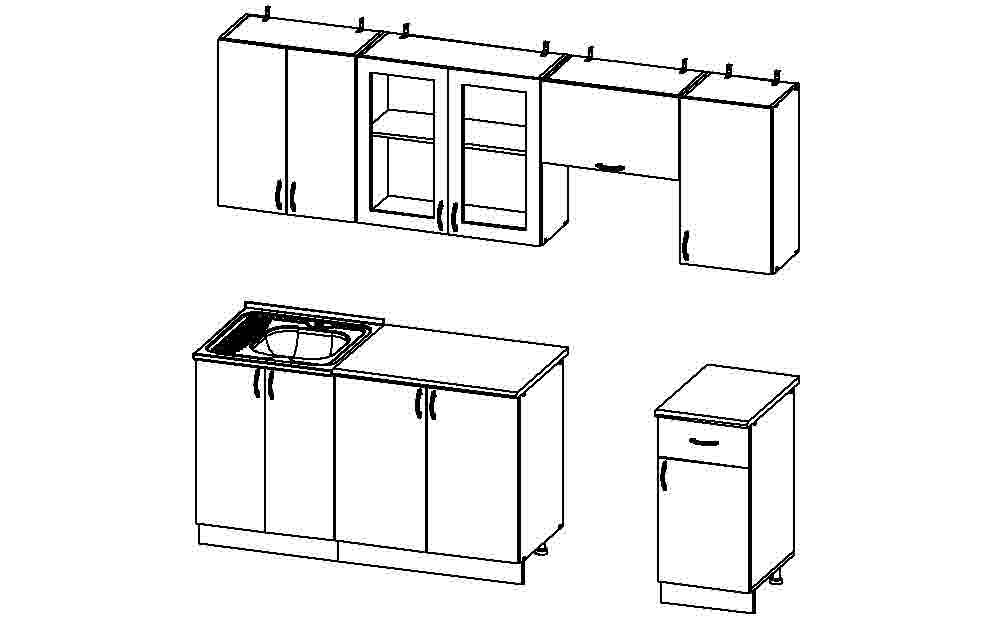 МДФ глянцевый с фотопечатью141301348013480Кухонный гарнитур «СМАК-23» 2400(компл-я секциями 600; 800; 600;400 +сушка на 600)Мойка 60*60880840840Кухонный гарнитур «СМАК-24» 1600(компл-я секциями 500; 600; 500;+сушка на 500)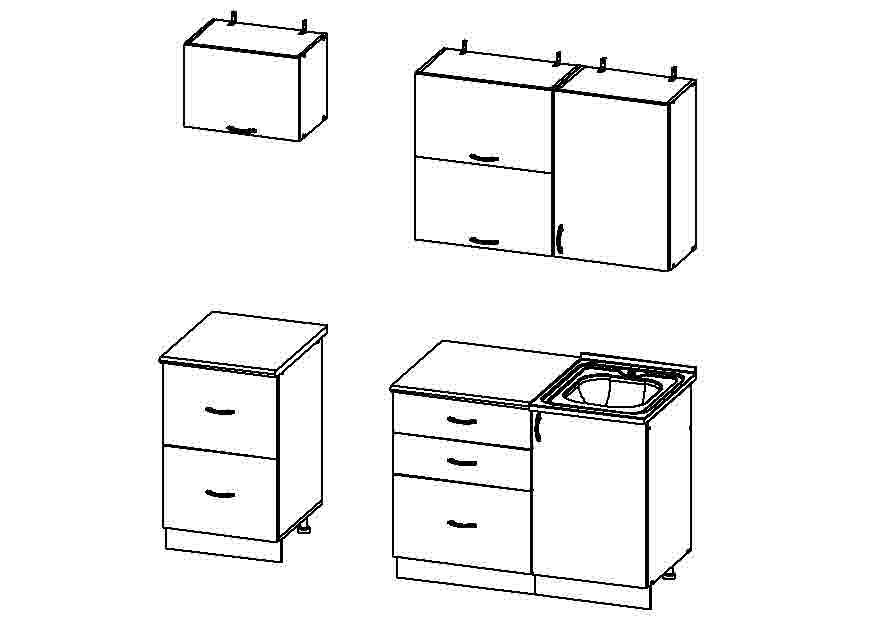 МДФ глянцевый с фотопечатью122201166011660Кухонный гарнитур «СМАК-24» 1600(компл-я секциями 500; 600; 500;+сушка на 500)Мойка 60*50880840840Кухонный гарнитур «СМАК-25» 2600(компл-я секциями 800; 400; 600;800 +сушка на 800)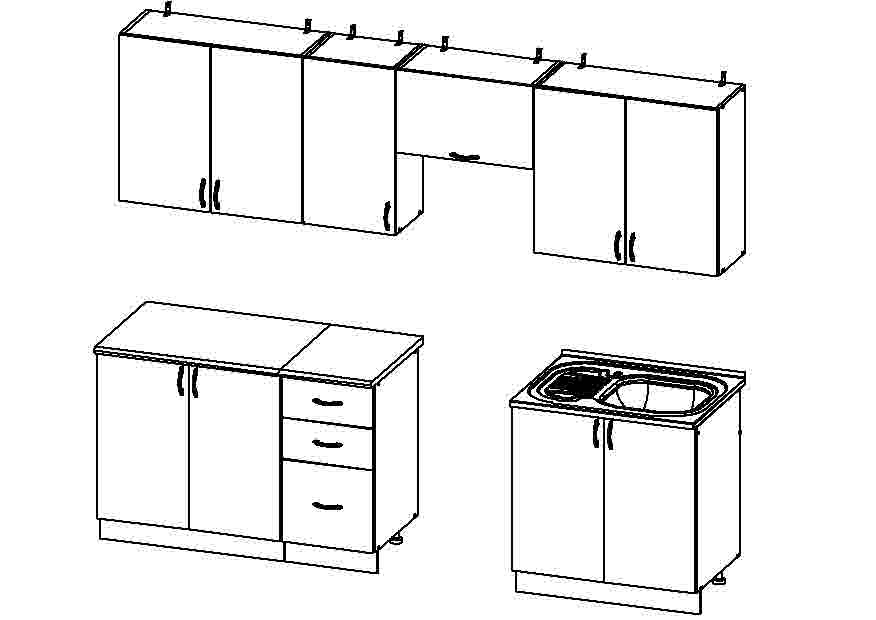 МДФ глянцевый с фотопечатью139501331013310Кухонный гарнитур «СМАК-25» 2600(компл-я секциями 800; 400; 600;800 +сушка на 800)Мойка 60*80910870870Кухонный гарнитур «СМАК-26» 1400(компл-я секциями 400; 400; 600 +сушка на 600)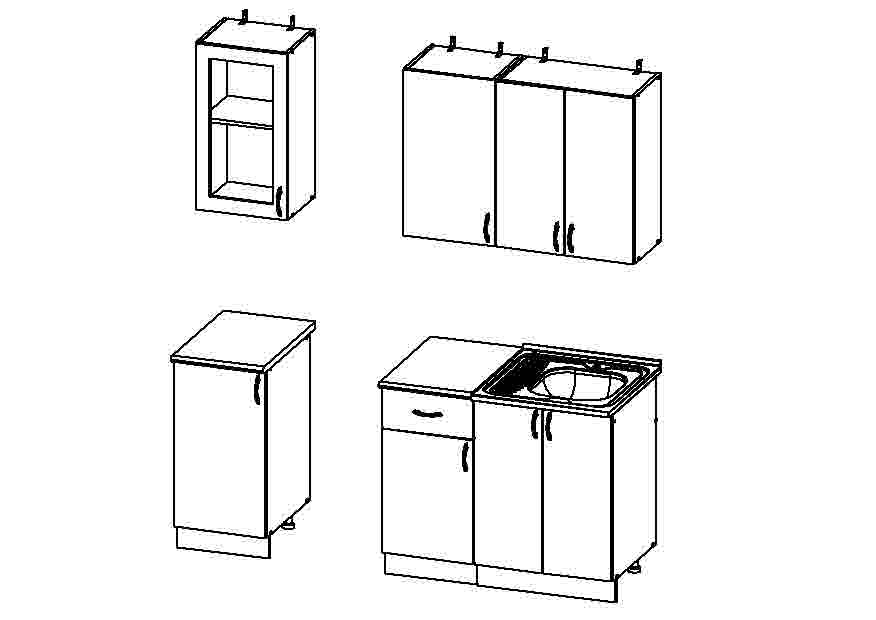 МДФ глянцевый с фотопечатью992094709470Кухонный гарнитур «СМАК-26» 1400(компл-я секциями 400; 400; 600 +сушка на 600)Мойка 60*60880840840Кухонный гарнитур «СМАК-27» 1600(компл-я секциями 600; 500; 500 +сушка на 500)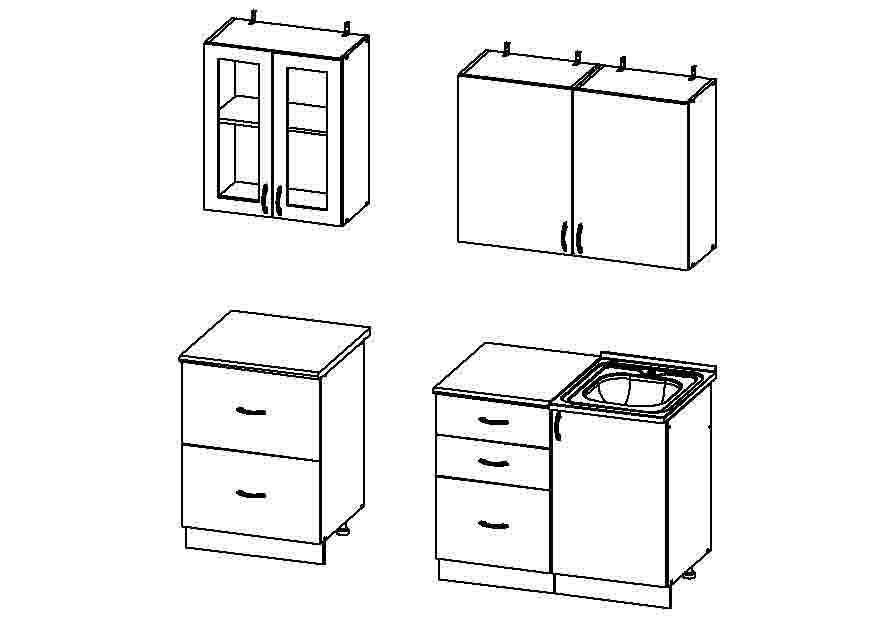 МДФ глянцевый с фотопечатью121001155011550Кухонный гарнитур «СМАК-27» 1600(компл-я секциями 600; 500; 500 +сушка на 500)Мойка 60*50880840840Кухонный гарнитур «СМАК-28» 2000(компл-я секциями 800; 800; 400 +сушка на 800)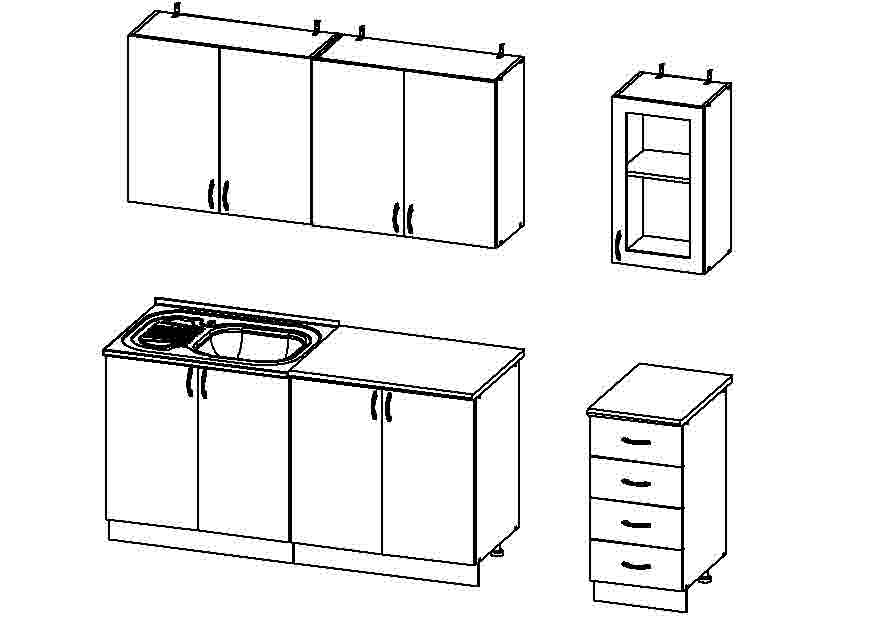 МДФ глянцевый с фотопечатью137401311013110Кухонный гарнитур «СМАК-28» 2000(компл-я секциями 800; 800; 400 +сушка на 800)Мойка 60*80910870870Кухонный гарнитур «СМАК-2/1» 1600(компл-я секциями 600; 600; 400 +сушка на 600)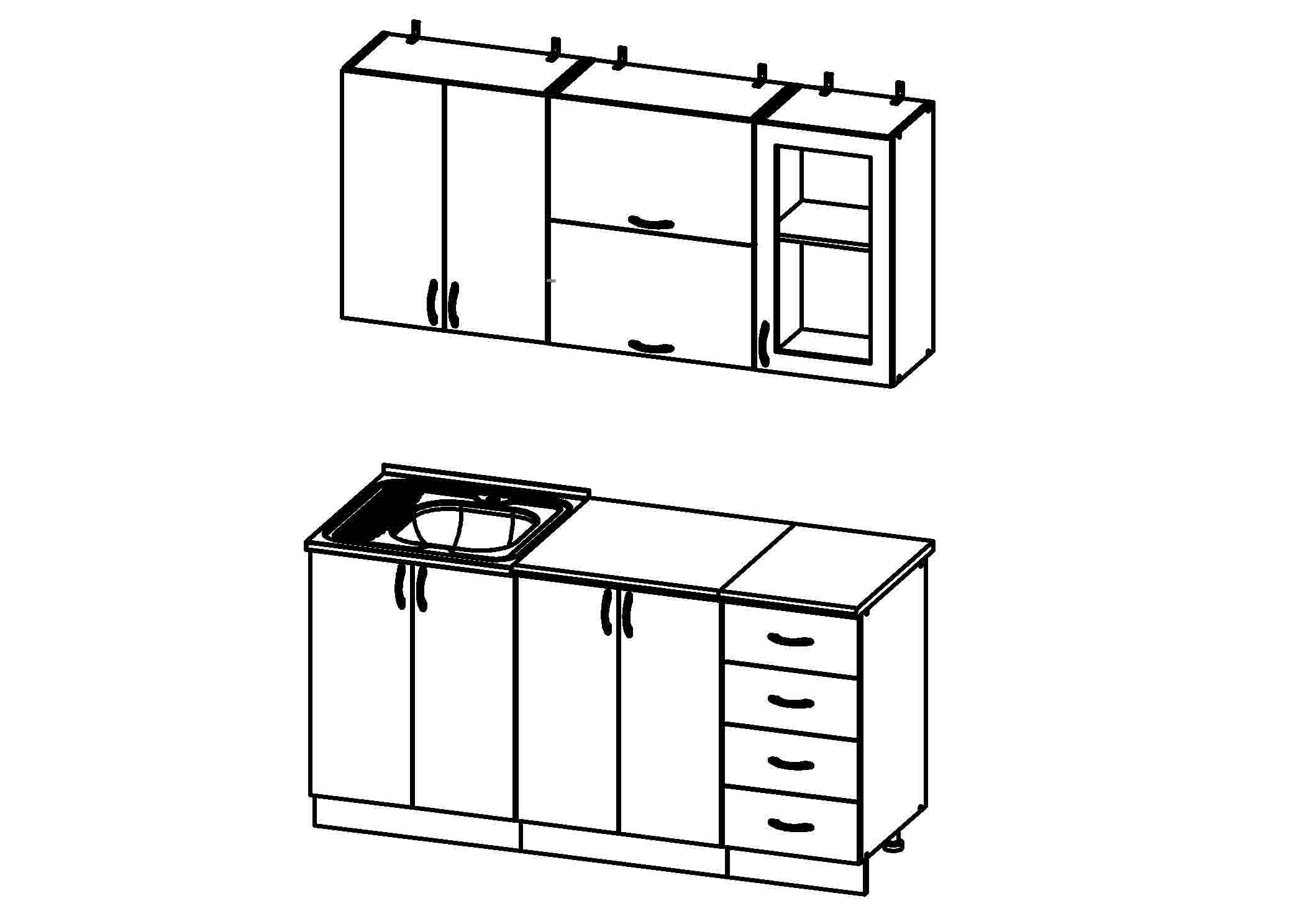 МДФ глянцевый с фотопечатью120801153011530Кухонный гарнитур «СМАК-2/1» 1600(компл-я секциями 600; 600; 400 +сушка на 600)Мойка 60*60880840840МатериалЦена, руб.Цена, руб.МатериалДо 100 тыс.руб.Свыше 100 тыс.руб. Стол обеденный 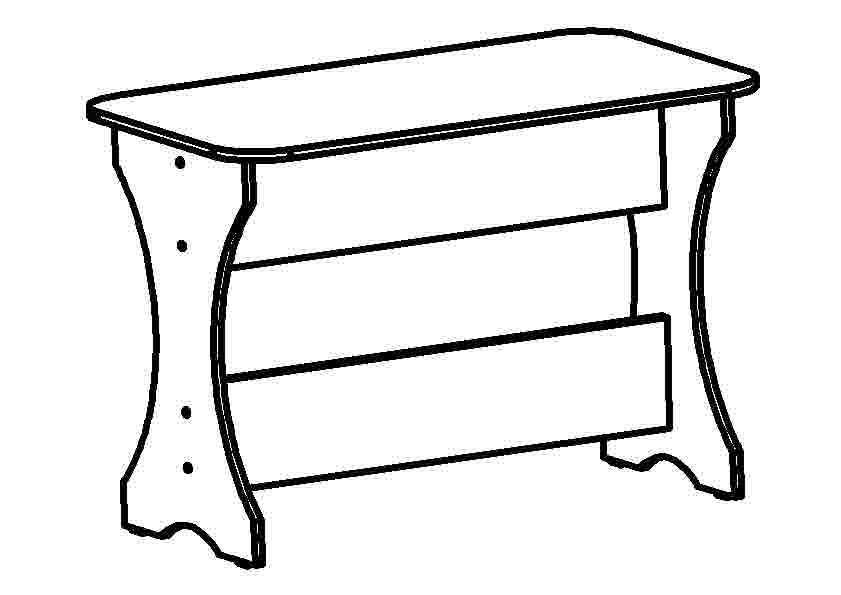 Стол обеденный Опоры фигурные10601000Стол обеденный Опоры прямые980930Стол обеденный (опоры металл.)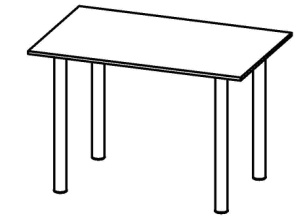 Стол обеденный (опоры металл.)Столешница ЛДСП18401750Стол обеденный (опоры металл.)Столешница Постформинг23002190Табурет 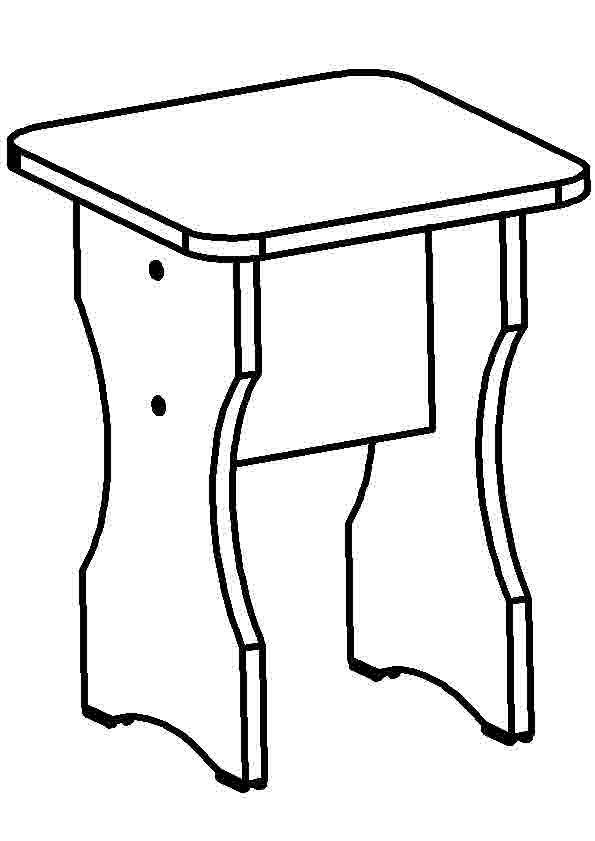 Табурет Опоры фигурные290270Табурет Опоры прямые260250